СодержаниеI  ЦЕЛЕВОЙ РАЗДЕЛ1.1 Пояснительная записка    В настоящее время требования к образовательному процессу основываются на федеральных государственных образовательных стандартах дошкольного образования (ФГОС ДО) и требуют учета потребностей каждого ребенка и максимальной индивидуализации. Многие проблемы трудностей в обучении кроются в раннем и дошкольном возрасте, и очень часто могут быть обусловлены нарушением психофизического и речевого развития, низким уровнем сформированности познавательных интересов, незрелостью эмоционально-личностной сферы, неблагоприятным социальным окружением или сочетанием тех и других факторов.Известно, что чем раньше начинается целенаправленная работа с ребёнком, тем более полными могут оказаться коррекция и компенсация дефекта, а также, возможно предупреждение вторичных нарушений развития. Современный этап развития системы ранней помощи детям с ограниченными возможностями здоровья, в частности с нарушениями речи, в условиях дошкольного образовательного учреждения характеризуется повышением требований к организации и осуществлению коррекционно-образовательного процесса и направлено на социальную адаптацию и интеграцию детей в общество. Все вышесказанное, вызывает необходимость разработки рабочей программы коррекционной образовательной деятельности учителя-логопеда в условиях логопедического пункта ДОУ.         Программа разработана в соответствии с действующим законодательством и   иными нормативными правовыми актами, локальным актами МАДОУ,  регулирующими деятельность учреждения дошкольного образования:1. Федеральный закон от 29 декабря 2012 г. N 273-ФЗ «Об образовании в Российской Федерации»   (с изменениями и дополнениями от 7 мая, 7 июня, 23июля, 25 ноября 2013 г.);2. Приказ Министерства образования и науки РФ от 30 августа 2013 г. N 1014  «Об утверждении Порядка организации и осуществления образовательной  деятельности по основным общеобразовательным программам –образовательным программам дошкольного образования»;3. Приказ Министерства образования и науки РФ от 17 октября 2013 г. N 1155  «Об утверждении федерального государственного образовательного стандарта дошкольного образования»;4. Письмо Министерства образования и науки РФ от 21 октября 2010 г. N 03-248«О разработке основной общеобразовательной программы дошкольного образования»;5. Письмо Министерства образования и науки РФ от 5 августа 2013 г. N 08-1049  «Об организации различных форм присмотра и ухода за детьми»;6. Письмо Министерства образования и науки РФ от 25 декабря 2006 г. N 03-2998 «О методических рекомендациях по апробации моделей образования детей  старшего дошкольного возраста»;7. Постановление Главного государственного санитарного врача Российской Федерации от 15 мая 2013 г. N 26 г. Москва «Об утверждении СанПиН 2.4.1.3049-13 «Санитарно эпидемиологические требования к устройству, содержанию и организации режима работы дошкольных образовательныхорганизаций»;8. Письмо Министерства образования и науки РФ от 28 февраля 2014 г. N 08-249  «Комментарии к ФГОС дошкольного образования» (Разработаны ФГАУ «Федеральный институт развития образования»);9. Приказ Министерства здравоохранения и социального развития РФ от 26 августа 2010 г. N 761н «Об утверждении Единого квалификационного справочника должностей руководителей, специалистов и служащих, раздел «Квалификационные характеристики должностей работников образования» с  изменениями и дополнениями от 31 мая 2011 г.;10. Письмо Федеральной службы по контролю в сфере образования и науки (Рособрнадзора) № 01-52-22/05-382 от 07.02.201412. Устав Муниципального автономного дошкольного образовательного учреждения «Детский сад №2 «Улыбка»13. Локальные акты МАДОУ №2Рабочая программа реализуется в условиях логопедического пункта дошкольного образовательного учреждения – детский сад №21.2 Цели, задачи и принципы ПрограммыЦель реализации Программы:  обеспечение условий для дошкольного образования, определяемых общими и особыми потребностями обучающегося раннего и дошкольного возраста с ОВЗ, индивидуальными особенностями его развития и состояния здоровья.Программа содействует взаимопониманию и сотрудничеству между людьми, способствует реализации прав обучающихся дошкольного возраста на получение доступного и качественного образования, обеспечивает развитие способностей каждого ребенка, формирование и развитие личности ребенка в соответствии с принятыми в семье и обществе духовно-нравственными и социокультурными ценностями в целях интеллектуального, духовно-нравственного, творческого и физического развития человека, удовлетворения его образовательных потребностей и интересов.Задачи Программы:коррекция недостатков психофизического развития обучающихся с ОВЗ;охрана и укрепление физического и психического здоровья обучающихся с ОВЗ, в том числе их эмоционального благополучия;обеспечение равных возможностей для полноценного развития ребенка с ОВЗ в период дошкольного образования независимо от места проживания, пола, нации, языка, социального статуса;создание благоприятных условий развития в соответствии с их возрастными, психофизическими и индивидуальными особенностями, развитие способностей и творческого потенциала каждого ребенка с ОВЗ как субъекта отношений с педагогическим работником, родителями (законными представителями), другими детьми;объединение обучения и воспитания в целостный образовательный процесс на основе духовно-нравственных и социокультурных ценностей, принятых в обществе правил и норм поведения в интересах человека, семьи, общества;формирование общей культуры личности обучающихся с ОВЗ, развитие их социальных, нравственных, эстетических, интеллектуальных, физических качеств, инициативности, самостоятельности и ответственности ребенка, формирование предпосылок учебной деятельности;формирование социокультурной среды, соответствующей психофизическим и индивидуальным особенностям развития обучающихся с ОВЗ;обеспечение психолого-педагогической поддержки родителей (законных представителей) и повышение их компетентности в вопросах развития, образования, реабилитации (абилитации), охраны и укрепления здоровья обучающихся с ОВЗ;обеспечение преемственности целей, задач и содержания дошкольного и начального общего образования.В соответствии со Стандартом Программа построена на следующих принципах:- поддержка разнообразия детства;-сохранение уникальности и самоценности детства как важного этапа в общем развитии человека;- позитивная социализация ребенка;-личностно-развивающий и гуманистический характер взаимодействия педагогических работников и родителей (законных представителей), педагогических и иных работников Организации) и обучающихся;-содействие и сотрудничество обучающихся и педагогических работников, признание ребенка полноценным участником (субъектом) образовательных отношений;-сотрудничество Организации с семьей;-возрастная адекватность образования. Данный принцип предполагает подбор образовательными организациями содержания и методов дошкольного образования в соответствии с возрастными особенностями обучающихся;-принцип природосообразности, т.е. синхронного выравнивания речевого и психического развития детей с нарушениями речи;-онтогенетический принцип, учитывающий закономерности развития детской речи в норме;-принцип индивидуализации, учета возможностей, особенностей развития и потребностей каждого ребенка;-принцип признания каждого ребенка полноправным участником образовательного процесса;-принцип поддержки детской инициативы и формирования познавательных интересов каждого ребенка;-принцип конкретности и доступности учебного материала, соответствия требований, методов, приемов и условия образования индивидуальным и возрастным особенностям детей;-принцип систематичности и взаимосвязи учебного материала;-принцип постепенности подачи учебного материала;-принцип взаимосвязи работы над различными сторонами речи;-принцип обеспечения активной языковой практики.1.3 Планируемые результаты освоения программы1.3.1   Целевые ориентиры реализации Программы (по ФАОП)В соответствии со Стандартом специфика дошкольного детства и системные особенности дошкольного образования делают неправомерными требования от ребенка дошкольного возраста конкретных образовательных достижений. Поэтому результаты освоения Программы представлены в виде целевых ориентиров дошкольного образования и представляют собой возрастные характеристики возможных достижений ребенка с ОВЗ к концу дошкольного образования.Реализация образовательных целей и задач Программы направлена на достижение целевых ориентиров дошкольного образования, которые описаны как основные характеристики развития ребенка с ОВЗ. Они представлены в виде изложения возможных достижений обучающихся на разных возрастных этапах дошкольного детства.Целевые ориентиры освоения Программы детьми среднего дошкольного возраста с ТНР.К концу данного возрастного этапа ребенок:1) проявляет мотивацию к занятиям, попытки планировать (с помощью педагогического работника) деятельность для достижения какой-либо (конкретной) цели;2) понимает и употребляет слова, обозначающие названия предметов, действий, признаков, состояний, свойств, качеств;3) использует слова в соответствии с коммуникативной ситуацией;4) различает разные формы слов (словообразовательные модели и грамматические формы);5) использует в речи сложносочиненные предложения с сочинительными союзами;6) пересказывает (с помощью педагогического работника) небольшую сказку, рассказ, с помощью педагогического работника рассказывает по картинке;7) составляет описательный рассказ по вопросам (с помощью педагогического работника), ориентируясь на игрушки, картинки, из личного опыта;8) владеет простыми формами фонематического анализа;9) использует различные виды интонационных конструкций;10) выполняет взаимосвязанные ролевые действия, изображающие социальные функции людей, понимает и называет свою роль;11) использует в ходе игры различные натуральные предметы, их модели, предметы-заместители;12) передает в сюжетно-ролевых и театрализованных играх различные виды социальных отношений;13) стремится к самостоятельности, проявляет относительную независимость от педагогического работника;14) проявляет доброжелательное отношение к детям, педагогическим работником, оказывает помощь в процессе деятельности, благодарит за помощь;15) занимается различными видами детской деятельности, не отвлекаясь, в течение некоторого времени (не менее 15 мин.);16) устанавливает причинно-следственные связи между условиями жизни, внешними и функциональными свойствами в животном и растительном мире на основе наблюдений и практического экспериментирования;17) осуществляет "пошаговое" планирование с последующим словесным отчетом о последовательности действий сначала с помощью педагогического работника, а затем самостоятельно;18) имеет представления о времени на основе наиболее характерных признаков (по наблюдениям в природе, по изображениям на картинках); узнает и называет реальные явления и их изображения: времена года и части суток;19) использует схему для ориентировки в пространстве;20) владеет ситуативной речью в общении с другими детьми и с педагогическим работником, элементарными коммуникативными умениями, взаимодействует с окружающими, используя речевые и неречевые средства общения;21) может самостоятельно получать новую информацию (задает вопросы, экспериментирует);22) в речи употребляет все части речи, кроме причастий и деепричастий, проявляет словотворчество;23) сочиняет небольшую сказку или историю по теме, рассказывает о своих впечатлениях, высказывается по содержанию литературных произведений (с помощью педагогического работника и самостоятельно);24) изображает предметы с деталями, появляются элементы сюжета, композиции;25) сотрудничает с другими детьми в процессе выполнения коллективных работ;Целевые ориентиры на этапе завершения освоения Программы.К концу данного возрастного этапа ребенок:1) обладает сформированной мотивацией к школьному обучению;2) усваивает значения новых слов на основе знаний о предметах и явлениях окружающего мира;3) употребляет слова, обозначающие личностные характеристики, многозначные;4) умеет подбирать слова с противоположным и сходным значением;5) правильно употребляет основные грамматические формы слова;6) составляет различные виды описательных рассказов (описание, повествование, с элементами рассуждения) с соблюдением цельности и связности высказывания, составляет творческие рассказы;7) владеет простыми формами фонематического анализа, способен осуществлять сложные формы фонематического анализа (с постепенным переводом речевых умений во внутренний план), осуществляет операции фонематического синтеза;8) осознает слоговое строение слова, осуществляет слоговой анализ и синтез слов (двухсложных с открытыми, закрытыми слогами, трехсложных с открытыми слогами, односложных);9) правильно произносит звуки (в соответствии с онтогенезом);10) владеет основными видами продуктивной деятельности, проявляет инициативу и самостоятельность в разных видах деятельности: в игре, общении, конструировании;11) выбирает род занятий, участников по совместной деятельности, избирательно и устойчиво взаимодействует с детьми;12) участвует в коллективном создании замысла в игре и на занятиях;13) передает как можно более точное сообщение другому, проявляя внимание к собеседнику;14) регулирует свое поведение в соответствии с усвоенными нормами и правилами, проявляет кооперативные умения в процессе игры, соблюдая отношения партнерства, взаимопомощи, взаимной поддержки;15) отстаивает усвоенные нормы и правила перед ровесниками и педагогическим работником, стремится к самостоятельности, проявляет относительную независимость от педагогического работника;16) использует в играх знания, полученные в ходе экскурсий, наблюдений, знакомства с художественной литературой, картинным материалом, народным творчеством, историческими сведениями, мультфильмами;17) использует в процессе продуктивной деятельности все виды словесной регуляции: словесного отчета, словесного сопровождения и словесного планирования деятельности;18) устанавливает причинно-следственные связи между условиями жизни, внешними и функциональными свойствами в животном и растительном мире на основе наблюдений и практического экспериментирования;19) самостоятельно получает новую информацию (задает вопросы, экспериментирует);20) пересказывает литературные произведения, составляет рассказ по иллюстративному материалу (картинкам, картинам, фотографиям), содержание которых отражает эмоциональный, игровой, трудовой, познавательный опыт обучающихся;21) составляет рассказы по сюжетным картинкам и по серии сюжетных картинок, используя графические схемы, наглядные опоры;22) составляет с помощью педагогического работника небольшие сообщения, рассказы из личного опыта;23) владеет предпосылками овладения грамотой;1.4 Характеристики, значимые для разработки и реализации рабочей программы Рабочая программа разработана для воспитания и обучения дошкольников с такими нарушениями речи как фонетическое недоразвитие речи, фонетико-фонематическое недоразвитие речи, общее недоразвитие речи (всех уровней).Общая характеристика речи детей с фонетическим недоразвитием речи (ФНР)Фонетическое недоразвитие речи (ФНР)- расстройство речи, проявляющееся в нарушениях звукопроизношения, связанное либо с анатомическими дефектами артикуляторного аппарата, либо с неблагоприятными условиями развития речи, либо с нарушениями фонематического восприятия или движений артикуляторных органов при сохранном слухе.При ФНР нарушается произношение лишь согласных звуков и, как правило, сложных по артикуляции.Звукопроизношение характеризуется нарушением не более двух групп звуков. Чаще всего нарушаются свистящие звуки – С, З(и их мягкие пары);Ц, шипящие звуки – Ш, Ж, Ч, Щ; сонорные (язычные) – Л, Р (и их мягкие пары).Внешне дефекты звукопроизношения могут быть выражены в одном из следующих вариантах:Отсутствие звука лапа –апа;Замена одного звука другим лапа–япа –ляпа–гапа;смешение звуков (проявляется в том, что один и тот же звук может одновременно иметь несколько звуков-заменителей, т.е. смешиваться с другими) япа, маляко;искаженное произнесение звуков (такое, которое не соответствует языковым нормам родного языка, например, картавость).Во всех случаях нарушения речи имеются нарушения артикуляционной моторики. Нарушения артикуляционной моторики сочетаются с недостаточным развитием общей и мелкой моторики пальцев рук.Фонематический слух, как правило, нарушен негрубо, звуко-слоговая структура слов(ритмический контур, ударность, число слогов)в основном сохранна, имеются некоторые незначительные проблемы в лексико-грамматическом развитии.Для детей с ФНР характерно неустойчивое внимание, отвлекаемость, низкая познавательная активность. Объем памяти может быть сужен по сравнению с нормой, при этом ребенку понадобится больше времени и повторов, чтобы запомнить заданный материал. Отмечаются особенности в протекании мыслительных операций: наряду с преобладанием наглядно-образного мышления дети могут затрудняться в понимании абстрактных понятий и отношений. Скорость протекания мыслительных операций может быть несколько замедленной, вследствие чего может быть замедленным и восприятие учебного материала, выполнение заданий с ошибками.Речь звучит некрасиво и неправильно. Раннее выявление детей с ФНР является необходимым условием для успешной коррекции. Недостатки звукопроизношения в дошкольном возрасте могут привести к нарушению письма и чтения. Дети с ФНР нуждаются в коррекционно-развивающей работе в условиях логопедического пункта ДОУ, которая учитывает все логопедические, физиологические и психолого-педагогические особенности дошкольников с фонетически недоразвитием речи.Общая характеристика речи детей с фонетико-фонематическим недоразвитием речиФонетико-фонематическое недоразвитие речи — это нарушение процессов формирования произношения у детей с различными речевыми расстройствами из-за дефектов восприятия и произношения фонем. Дети с ФФНР — это дети с ринолалией, дизартрией, дислалией акустико-фонематической и артикуляторно-фонематической формы. Без достаточной сформированности фонематического восприятия невозможно становление его высшей ступени звукового анализа. Звуковой анализ — это операция мысленного разделения на составные элементы (фонемы) разных звукокомплексов: сочетаний звуков, слогов и слов. У детей с сочетанием нарушения произношения и восприятия фонем отмечается незаконченность процессов формирования артикулирования и восприятия звуков, отличающихся акустико- артикуляционными признаками. Уровень развития фонематического слуха детей влияет на овладение звуковым анализом. Степень недоразвития фонематического восприятия может быть различна.В фонетико-фонематическом недоразвитии детей выявляется несколько состояний:трудности в анализе нарушенных в произношении звуков;при	сформированной	артикуляции	не различение	звуков, относящихся  к разным фонетическим группам;невозможность определить наличие и последовательность звуков в слове.Основные проявления, характеризующие ФФН:недифференцированное произношение пар или групп звуков, т.е. один и тот же звук может служить для ребенка заменителем двух или более звуков. Например, вместо звуков«с», «ч», «ш» ребенок произносит звук«ть»: «тюмка» вместо «сумка», «тяска» вместо «чашка», «тяпка» вместо«шапка»;замена одних звуков другими, имеющими более простую артикуляцию, т.е. сложные звуки заменяются простыми. Например, группа свистящих и шипящих звуков может заменяться звуками «т»и«д»,«р» заменяется на«л»,«ш» заменяется на«ф».«табака» вместо «собака», «лыба»  вместо «рыба», «фуба» вместо «шуба»;смешение звуков, т.е. неустойчивое употребление целого ряда звуков в различных словах. Ребенок в одних словах может употреблять звуки правильно, а в других заменять их близкими по артикуляции или акустическим признакам. Например, ребенок умеет правильно произносить звуки «р», «л» и «с» изолированно, но в речевых высказываниях вместо «столяр строгает доску» говорит «старял стлагает дошку»;другие недостатки произношения: звук«р» —горловой, звук«с»—зубной, боковой ит.д. При наличии большого количества дефектных звуков у детей с ФФНР нарушается слоговая структура слова и произношение слов со стечением согласных. Характер нарушенного звукопроизношения у детей с ФФНР указывает на низкий уровень развития фонематического восприятия.Несформированность фонематического восприятия выражается в:нечетком различении на слух фонем в собственной и чужой речи;неподготовленности к элементарным формам звукового анализа и синтеза;затруднениях при анализе звукового состава речи.У детей с   ФФНР наблюдается некоторое недоразвитие или нарушение высших психических процессов:Внимание у таких детей может быть неустойчивым, нестабильным и иссякающим, а такжеслабо сформированным произвольное внимание, когда ребенку трудно сосредоточиться на одном предмете и по специальному заданию переключиться на другой;объем памяти может быть сужен по сравнению с нормой. При этом ребенку понадобится больше времени и повторов, чтобы запомнить заданный материал;отмечаются особенности в протекании мыслительных операций: наряду с преобладанием наглядно-образного мышления дети могут затрудняться в понимании абстрактных понятий и отношений. Скорость протекания мыслительных операций может быть несколько замедленной, вследствие чего может быть замедленным и восприятие учебного материала и т.д.Исходя из перечисленных особенностей высшей нервной деятельности, дети с ФФН в педагогическом плане характеризуются следующим образом:поведение может быть нестабильным, с частой сменой настроения;могут возникать трудности в овладении учебными видами деятельности, т.к. на занятиях дети быстро утомляются, для них сложно выполнение одного задания в течение длительного времени;возможны затруднения в запоминании инструкций педагога, особенно — двух-, трех-, четырех ступенчатых, требующих поэтапного и последовательного выполнения;в ряде случаев появляются особенности дисциплинарного характера.Дети с ФФНР нуждаются в коррекционно-развивающей работе ДОУ, которая учитывает все логопедические, физиологические и психолого-педагогические особенности дошкольников с ФФНР.Общая характеристика речи детей  с общим недоразвитием речиОбщее недоразвитие речи (ОНР) - это такое речевое нарушение, при котором у детей с нормальным слухом и относительно сохранным интеллектом наблюдается недоразвитие всех компонентов речевой системы (фонетико-фонематического и лексико-грамматического). Это обусловлено тем, что в процессе онтогенеза все компоненты развиваются в тесной взаимосвязи, и недоразвитие какого-то одного компонента вызывает недоразвитие других компонентов речевой системы. Коррекционно-развивающие занятия в ДОУ посещают дети с разным уровнем общего недоразвития речи:ОНР 1 уровня: Активный словарь детей с ОНР 1 уровня находится в зачаточном состоянии. Он включает звукоподражания, лепетные слова и небольшое количество общеупотребительных слов. Значения слов неустойчивы и не дифференцированны.Звуковые комплексы непонятны окружающим (пол — ли, дедушка —де), часто сопровождаются жестами. Лепетная речь представляет собой набор речевых элементов, сходных со словами (петух—уту,киска—тита),а также совершенно не похожих на произносимое слово(воробей—ки). В речи детей могут встречаться отдельные общеупотребительные слова, но они недостаточно сформированы по структуре и звуковому составу, употребляются в неточных значениях. Дифференцированное обозначение предметов и действий почти отсутствует. Дети с ОНР 1 уровня объединяют предметы под одним названием, ориентируясь на сходство отдельных частных признаков. Например, слово лапа обозначает лапы животных, ноги человека, колеса машины, то есть все, с помощью чего живые и неживые предметы могут передвигаться. Исходя из внешнего сходства, дети с ОНР 1 уровня один и тот же объект в разных ситуациях называют разными словами, например, паук —жук, таракан, пчела, оса ит. п. Названия действий дети часто заменяют названиями предметов(открывать — дверь) или наоборот (кровать — спать). Небольшой словарный запас отражает непосредственно воспринимаемые детьми предметы и явления. Слова, обозначающие отвлеченные понятия, дети с ОНР 1 уровня не используют. Они также не используют морфологические элементы для выражения грамматических значений. У детей отмечается преобладание корневых слов, лишенных флексий, или неизменяемых звуковых комплексов. Лишь у некоторых детей можно обнаружить попытки грамматического оформления с помощью флексий (акой — открой). Пассивный словарь детей с первым уровнем речевого развития шире активного, однако, понимание речи вне ситуации ограничено. На первый план выступает лексическое значение слов, в то время как грамматические формы детьми не учитываются. Для них характерно непонимание значений грамматических изменений слова: единственное и множественное число существительных, прошедшее время глагола, мужской и женский род прилагательного и т. д., например, дети одинаково реагируют на просьбу «Дай карандаш» и «Дай карандаши». У них отмечается смешение значений слов, имеющих сходное звучание (например, рамка — марка, деревья — деревня).Фразовая речь у детей первого уровня речевого развития почти полностью отсутствует. Лишь иногда наблюдаются попытки оформления мысли в лепетное предложение: Папа туту — папа уехал. Способность воспроизводить звуковую и слоговую структуру слова у детей не сформирована. Бедность словарного запаса не позволяет точно определить состояние звукопроизношения у таких детей. При этом отмечается непостоянный характер звукового оформления одних и тех же слов: дверь — теф, вефь, веть. Произношение отдельных звуков лишено постоянной артикуляции. Способность воспроизводить слоговые элементы слова у детей с ОНР1 уровня ограничена. В их самостоятельной речи преобладают односложные  и двусложные   образования.В отраженной речи заметна тенденция к сокращению повторяемого слова до одного-двух слогов: кубики—ку. Лишь некоторые дети используют единичные трех- и четырехсложные слова с достаточно постоянным составом звуков (обычно это слова, часто употребляемые в речи). Звуковой анализ слова детям с ОНР 1уровня недоступен. Они не могут выделить отдельные звуки в слове.ОНР 2 уровня: Активный словарь детей с ОНР 2 уровня расширяется не только за счет существительных и глаголов, но и за счет использования некоторых прилагательных (преимущественно качественных) и наречий. В результате коррекционно-логопедической работы дети начинают употреблять личные местоимения, изредка предлоги и союзы в элементарных значениях. Пояснение слова иногда сопровождается жестом (слово чулок — нога и жест надевания чулка, режет хлеб — хлеб, ножик и жест резания). Нередко нужное слово заменяется названием сходного предмета с добавлением частицы не (помидор — яблоко не). В речи детей встречаются отдельные формы словоизменения, наблюдаются попытки изменять слова по родам, числам и падежам, глаголы — по временам, но часто эти попытки оказываются неудачными. Существительные употребляются восновном в именительном падеже, глаголы — в инфинитиве или в форме 3-го лица единственного и множественного числа настоящего времени. При этом глаголы могут не согласовываться с существительными в числе и роде. Употребление существительных в косвенных падежах носит случайный характер. Фраза, как правило, бывает аграмматичной (играет с мячику). Также аграмматично изменение имен существительных по числам (две уши). Форму прошедшего времени глагола дети нередко заменяют формой настоящего времени и наоборот (например, Витя елку иду). В речи детей встречаются взаимозамены единственного и множественного числа глаголов (кончилась чашки), смешение глаголов прошедшего времени мужского и женского рода (например, мама купил). Средний род глаголов прошедшего времени в активной речи детей не употребляется. Прилагательные используются детьми значительно реже, чем существительные и глаголы, они могут не согласовываться в предложении с другими словами (вкусная грибы). Предлоги в речи детей встречаются редко, часто заменяются или опускаются (собака живет на будке, я был елка). Союзами и частицами дети пользуются крайне редко. Обнаруживаются попытки найти нужную грамматическую форму слова, но эти попытки чаще всего бывают неуспешными (например, при составлении предложения по картинке: на…на…стала лето…лета…лето).Способами словообразования дети с ОНР 2 уровня не владеют. У детей начинает формироваться фразовая речь. Они начинают более или менее развернуто рассказывать о хорошо знакомых событиях, о семье, о себе, о товарищах. Однако в  их речи еще очень отчетливо проявляются недостатки: незнание многих слов, неправильное произношение звуков, нарушение структуры слов, аграмматизмы. Понимание речи детьми улучшается, расширяется их пассивный словарь. Они начинают различать некоторые грамматические формы, но это различение неустойчиво. Дети с ОНР 2 уровня способны дифференцировать формы единственного и множественного числа существительных и глаголов, мужского и женского рода глаголов прошедшего времени, особенно с ударными окончаниями. Они начинают ориентироваться не только на лексическое значение, но и на смыслоразличительные морфологические элементы. В тоже время у них отсутствует понимание форм числа и рода прилагательных, значения предлогов они различают только в хорошо знакомых ситуациях.Звукопроизношение у детей с ОНР 2 уровня значительно нарушено. Обнаруживается их неподготовленность к овладению звуковым анализом и синтезом. В то же время отмечается более точная дифференциация звуковой стороны речи. Дети могут определять правильно и неправильно произносимые звуки. Количество неправильно произносимых звуков в детской речи достигает 16–20. Нарушенными чаще оказываются звуки [С], [С′], [З], [З′], [Ц], [Ш], [Ж], [Ч], [Щ], [Р], [Р′], [Т], [Т′], [Д], [Д′], [Г], [Г′]. Для детей характерны замены твердых согласных мягкими и наоборот. Гласные артикулируются неотчетливо. Между изолированным воспроизведением звуков и их употреблением в речи существуют резкие расхождения. Несформированность звукопроизношения у детей ярко проявляется при произнесении слов и предложений. Детям с ОНР2 уровня доступно воспроизведение слоговой структуры слов, но звуковой состав этих слов является диффузным. Они правильно передают звуковой состав односложных слов без стечения согласных (мак), в то же время повторить двусложные слова, состоящие из прямых слогов, во многих случаях не могут (ваза — вая). Дети испытывают ярко выраженные затруднения при воспроизведении звукового состава двусложных слов, включающих обратный и прямой слог. Количество слогов в слове сохраняется, но звуковой состав слов, последовательность звуков и слогов воспроизводятся неверно: окно — кано. При повторении двусложных слов с закрытым и прямым слогом в речи детей часто обнаруживается выпадение звуков: банка — бака. Наибольшие затруднения вызывает у детей произнесение односложных и двусложных слов со стечением согласных. В их речи часто наблюдается пропуск нескольких звуков: звезда — вида. В трехсложных словах дети, наряду с искажением и пропуском звуков, допускают перестановки слогов или опускают их совсем: голова —ава, коволя. Искажения в трехсложных словах по сравнению с двусложными более выражены. Четырех-, пятисложные слова произносятся детьми искаженно, происходит упрощение многосложной структуры: велосипед —сипед, тапитет Бегемот- гебемот. Еще более часто нарушается произнесение слов во фразовой речи. Нередко слова, которые произносились правильно либо с небольшими искажениями, во фразе теряют всякое сходство с исходным словом: В клетке лев. — Клекивефь.Недостаточное усвоение звукового состава слов задерживает формирование словаря детей и овладение ими грамматическим строем, о чем свидетельствуют смешения значений слов (грива понимается как грибы, шерсть как шесть).ОНР 3 уровня: На фоне сравнительно развернутой речи у детей с ОНР 3 уровня наблюдается неточное знание и неточное употребление многих обиходных слов. В их активном словаре преобладают существительные и глаголы, реже употребляются слова, характеризующие качества, признаки, состояния предметов и действий, а также способы действий. При использовании простых предлогов дети допускают большое количество ошибок и почти не используют сложные предлоги. Отмечается незнание и неточное употребление некоторых слов детьми: слова могут заменяться другими, обозначающими сходный предмет или действие (кресло — диван, вязать — плести) или близкими по звуковому составу(смола — зола). Иногда, для того чтобы назвать предмет или действие, дети прибегают к пространным объяснениям. Словарный запас детей с ОНР 3 уровня ограничен, поэтому часто отмечается неточный выбор слов. Некоторые слова оказываются недостаточно закрепленными в речи из-за их редкого употребления, поэтому при построении предложений дети стараются избегать их (памятник — героям ставят). Даже знакомые глаголы часто недостаточно дифференцируются детьми по значению (поить — кормить). Замены слов происходят как по смысловому, так и по звуковому признаку. Прилагательные преимущественно употребляются качественные, обозначающие непосредственно воспринимаемые признаки предметов — величину, цвет, форму, некоторые свойства предметов. Относительные и притяжательные прилагательные используются только для выражения хорошо знакомых отношений (мамина сумка). Наречия используются редко. Дети употребляют местоимения разных разрядов, простые предлоги (особенно для выражения пространственных отношений — в, к, на, под и др.). Временные, причинные, разделительные отношения с помощью предлогов выражаются значительно реже. Редко используются предлоги, выражающие обстоятельства, характеристику действия или состояния, свойства предметов или способ действия (около, между, через, сквозь и др.). Предлоги могут опускаться или заменяться. Причем один и тот же предлог при выражении различных отношений может и опускаться, и заменяться. Это указывает на неполное понимание значений даже простых предлогов. У детей третьего уровня недостаточно сформированы грамматические формы. Они допускают ошибки в падежных окончаниях, в употреблении временных и видовых форм глаголов, в согласовании и управлении. Способами словообразования дети почти не пользуются. Большое количество ошибок допускается при словоизменении, из-за чего нарушается синтаксическая связь слов в предложениях: смешение окончаний существительных мужского и женского рода (висит ореха); замена окончаний существительных среднего рода в именительном падеже окончанием существительного женского  рода (зеркало — зеркалы, копыто — копыта); склонение имен существительных среднего рода как существительных женского рода(пасет стаду); неправильные падежные окончания существительных женского рода с основой на мягкий согласный (солит сольи, нет мебеля); неправильное соотнесение существительных и местоимений (солнце низкое, он греет плохо); ошибочное ударение в слове (с пола , по ство лу); неразличение вида глаголов (сели, пока не перестал дождь —вместо сидели);ошибки в беспредложном и предложном управлении (пьет воды, кладет дров); неправильное согласование существительных и прилагательных. Словообразование у детей сформировано недостаточно. Отмечаются трудности подбора однокоренных слов. Часто словообразование заменяется словоизменением (снег — снеги). Редко используются суффиксальный и префиксальный способы словообразования, причем образование слов является неправильным (садовник — садник). Изменение слов затруднено звуковыми смешениями, например, к слову город подбирается родственное слово голодный (смешение [Р] — [Л]), к слову свисток — цветы (смешение [С] — [Ц]). В активной речи дети используют преимущественно простые предложения. Большие затруднения (а часто и полное неумение) отмечаются у детей при распространении предложений и при построении сложносочиненных и сложноподчиненных предложений. Во фразовой речи детей обнаруживаются отдельные аграмматизмы, часто отсутствует правильная связь слов в предложениях, выражающих временные, пространственные и причинно-следственные отношения (Сегодня уже весь снег растаял, как прошел месяц.).У большинства детей сохраняются недостатки произношения звуков и нарушения звуко-слоговой структуры слова, что создает значительные трудности в овладении детьми звуковым анализом и синтезом. Дефекты звукопроизношения проявляются в затруднениях при различении сходных фонем. Диффузность смешений, их случайный характер отсутствуют.Дети с ОНР 3 уровня пользуются полной слоговой структурой слов. Редко наблюдаются перестановки звуков, слогов (колбаса — кобалса). Подобные нарушения проявляются главным образом при воспроизведении незнакомых и сложных по звукослоговой структуре слов. Понимание обиходной речи детьми в основном хорошее, но иногда обнаруживается незнание отдельных слов и выражений, смешение смысловых значений слов, близких по звучанию, не дифференцированность грамматических форм. Возникают ошибки в понимании речи, связанные с недостаточным различением форм числа, рода и падежа существительных и прилагательных, временных форм глагола, оттенков значений однокоренных слов, а также тех выражений, которые отражают причинно-следственные, временные, пространственные отношения.ОНР 4 уровня: Дети, отнесенные к четвертому уровню речевого развития, не имеют грубых нарушений звукопроизношения, но у них наблюдается недостаточно четкая дифференциация звуков. Нарушения звуко-слоговой структуры слов проявляются у детей в различных вариантах искажения звуконаполняемости, поскольку детям трудно удерживать в памяти грамматический образ слова. У них отмечаются персеверации (бибиблиотекарь — библиотекарь), перестановки звуков и слогов (потрной — портной), сокращение согласных при стечении (качихакет кань — ткачиха ткет ткань), замены слогов (кабукетка— табуретка), реже — опускание слогов (трехтажный — трехэтажный). Среди нарушений фонетико-фонематического характера наряду с неполной сформированностью  звукослоговой структуры слова у детей отмечаются недостаточная внятность, выразительность речи, нечеткая дикция, создающие впечатление общей смазанности  речи, смешение звуков, что свидетельствует о низком уровне сформированности дифференцированного восприятия фонем и является важным показателем незавершенного процесса фонемообразования. Дети этого уровня речевого развития имеют отдельные нарушения смысловой стороны языка. Несмотря на разнообразный предметный словарь, в нем отсутствуют слова, обозначающие некоторых животных (филин, кенгуру верблюд), растений (кактус, вьюн), профессий людей (экскурсовод, пианист ), частей тела (пятка, ноздри). Отвечая на вопросы, дети смешивают родовые и видовые понятия (деревья — березки, елки, лес). При обозначении действий и признаков предметов дети используют типовые исходные названия(прямоугольный—квадрат, перебежал —бежал). Лексические ошибки проявляются в замене слов, близких по значению (мальчик чистит метлой двор вместо  мальчик подметает), в неточном употреблении и смешении признаков (высокий дом — большой, смелый мальчик — быстрый).В то же время для детей этого уровня речевого развития характерны достаточная  сформированность лексических средств языка и умения устанавливать системные связи и отношения, существующие внутри лексических групп. Они довольно легко справляются с подбором общеупотребительных антонимов, отражающих размер предмета(большой — маленький), пространственную противоположность (далеко — близко), оценочную характеристику (плохой — хороший).Дети испытывают трудности при выражении антонимических отношений абстрактных слов (бег — хождение, бежать, ходить, набег; жадность — не жадность, вежливость; вежливость — злой, доброта, невежливость), которые возрастают по мере абстрактности их значения (молодость — не молодость; парадная дверь — задок, задник, не передничек). Недостаточный уровень сформированности лексических средств языка особенно ярко проявляется в понимании и употреблении фраз, пословиц с переносным значением (румяный как яблоко трактуется ребенком как много съел яблок).При наличии необходимого запаса слов, обозначающих профессии, у детей возникают значительные трудности при назывании лиц мужского и женского рода (летчик вместо летчица), появляются собственные формы словообразования, не свойственные русскому языку (скрепучка вместо скрипачка). Выраженные трудности отмечаются при образовании слов с помощью увеличительных суффиксов. Дети либо повторяют названное слово (большой дом вместо домище), либо называют его произвольную форму (домуща вместо домище). Стойкими остаются ошибки при употреблении уменьшительно-ласкательных суффиксов (гнездко — гнездышко), суффиксов единичности(чайка — чаинка). На фоне использования многих сложных слов, часто встречающихся в речевой практике (листопад, снегопад, самолет, вертолет), у детей отмечаются трудности при образовании  мало знакомых сложных слов (лодка вместо ледокол, пчельник вместо пчеловод). Сложности возникают при дифференциации глаголов, включающих приставки ото-, вы- (выдвинуть —подвинуть, отодвинуть — двинуть). В грамматическом оформлении речи детей часто отмечаются ошибки в употреблении существительных родительного и винительного падежа множественного числа (Дети увидели медведев, воронов). Имеют место нарушения согласования прилагательных с существительным мужского и женского рода (Я раскрашиваю шарик красным фломастером и красны мручкой), единственного и множественного числа (Я раскладываю книги на большом столах и маленьком стулах), нарушения в согласовании числительных с существительными (Собачка увидела две кошки и побежала за двумями кошками). Особую сложность для детей четвертого уровня речевого развития представляют конструкции с придаточными предложениями, что выражается в пропуске союзов (Мама предупредила, я не ходил далеко — чтобы не ходил далеко), в замене союзов (Я побежал, куда сидел щенок — где сидел щенок), в инверсии (Наконец все увидели долго искали которого котенка— увидели котенка, которого долго искали). Лексико- грамматические формы языка у всех детей сформированы неодинаково. С одной стороны, может отмечаться незначительное количество ошибок, которые носят непостоянный характер, возможность осуществления верного выбора при сравнении правильного и неправильного ответов. С другой стороны, ошибки имеют устойчивый характер, особенно в самостоятельной речи. Отличительной особенностью детей четвертого уровня речевого развития являются недостатки связной речи: нарушения логической последовательности, застревание на второстепенных деталях, пропуски главных событий, повторы отдельных эпизодов при составлении рассказа на заданную тему, по картине, по серии сюжетных картин.Дети с ОНР нуждаются в коррекционно-развивающей работе в условиях групп компенсирующей направленности для детей с ТНР, но за их отсутствием могут быть зачислены на логопедический пункт ДОУ, где проводится коррекционная работа, учитывающая все логопедические, физиологические и психолого-педагогические особенности дошкольников с ОНР.Рабочая  программа коррекционной образовательной  деятельности учителя-логопеда в условиях логопедического пункта ДОУ строится на основе общих закономерностей развития детей дошкольного возраста с учетом сензитивных периодов в развитии психических процессов.Дети одной возрастной категории, зачисленные на коррекционно-развивающие занятия, могут иметь качественно неоднородные уровни речевого развития. Поэтому при выборе индивидуального образовательного маршрута учитывается не только возраст ребенка, но и уровень его речевого развития, а также индивидуально-типологические  особенности  развития ребенка.Таким образом, рабочая программа  учителя-логопеда направлена на:охрану и укрепление здоровья воспитанников, их всестороннее (физическое, социально- коммуникативное, познавательное, речевое и художественно-эстетическое) развитие, коррекцию нарушений речевого развития;обеспечение равных возможностей для полноценного развития каждого ребенка в период дошкольного детства независимо от тяжести речевого нарушения;раскрытие потенциальных возможностей каждого ребенка через осуществление индивидуального и дифференцированного подхода в организации всех форм образовательной деятельности и формирование уровня готовности к школе;использование адекватной возрастным, типологическим и индивидуальным возможностям детей с нарушениями речи модели образовательного процесса, основанной на реализации деятельностного и онтогенетического принципов, принципа единства диагностики, коррекции и развития;реализацию преемственности содержания общеобразовательных программ дошкольного и начального общего образования;обеспечение психолого-педагогической поддержки семьи и повышение компетентности родителей (законных представителей) в вопросах развития и образования, охраны и укрепление здоровья детей.П. СОДЕРЖАТЕЛЬНЫЙ РАЗДЕЛ2.1 Описание образовательной деятельности обучающихся с ТНР в соответствии с направлениями развития ребенка, представленными в образовательной области «Речевое развитие».В образовательной области "Речевое развитие" основными задачами образовательной деятельности с детьми является создание условий для:овладения речью как средством общения и культуры;обогащения активного словаря;развития связной, грамматически правильной диалогической и монологической речи;развития речевого творчества;развития звуковой и интонационной культуры речи, фонематического слуха;знакомства с книжной культурой, детской литературой;развития понимания на слух текстов различных жанров детской литературы; формирование звуковой аналитико-синтетической активности как предпосылки обучения грамоте;профилактики речевых нарушений и их системных последствий.Программа оставляет Организации право выбора способа речевого развития обучающихся, в том числе с учетом особенностей реализуемых основных образовательных программ и других особенностей реализуемой образовательной деятельности.2.1.1 Основное содержание образовательной деятельности "Речевое развитие" с детьми среднего дошкольного возраста:  Содержание образовательной области "Речевое развитие" в среднем дошкольном возрасте направлено на формирование у обучающихся с ТНР потребности в речевом общении и коммуникативных умений. Основной акцент делается на формирование связной речи.  В этот период основное значение придается стимулированию речевой активности обучающихся с ТНР, формированию мотивационно-потребностного компонента речевой деятельности, развитию когнитивных предпосылок речевой деятельности. Обучающиеся учатся вербализовывать свое отношение к окружающему миру, предметам и явлениям, делать элементарные словесные обобщения.  Педагогические работники продолжают обучение обучающихся с ТНР ситуативной речи. При этом важную роль играет пример речевого поведения обучающихся свободно общаться, используя вербальные и невербальные средства педагогических работников. Педагогические работники стимулируют желание общения, поощряют даже минимальную речевую активность обучающихся в различных ситуациях. Педагогические работники направляют внимание на формирование у каждого ребенка с ТНР устойчивого эмоционального контакта с педагогическим работником и с другими детьми.Педагогический работник, стремясь развить коммуникативные способности ребенка среднего дошкольного возраста с ТНР, учитывает особенности развития его игровой деятельности: сформированность игровых действий, возможности и коммуникативные умения взаимодействия с педагогическим работником и другими детьми.2.1.1.1    Цели и задачи, реализуемые согласно комплексной образовательной программы дошкольного образования для детей с ТНР (по Нищевой)Целью  Программы является построение системы работы в группах комбинированной и компенсирующей направленности для детей с тяжелыми нарушениями речи (общим недоразвитием речи) в возрасте с 3 до 7 лет, предусматривающей полную интеграцию действий всех специалистов дошкольной образовательной организации и родителей дошкольников. Комплексность педагогического воздействия направлена на выравнивание речевого и  психофизического  развития детей и обеспечение их всестороннего гармоничного развития, развития  физических, духовно-нравственных, интеллектуальных и  художественно-эстетических качеств дошкольников.Программа построена на принципе гуманно-личностного отношения к ребенку и позволяет обеспечить развивающее обучение дошкольников, формирование базовых основ культуры личности детей, всестороннее развитие интеллектуально-волевых качеств, дает возможность сформировать у детей все психические процессы. Одной из основных задач Программы является овладение детьми самостоятельной, связной, грамматически правильной речью и коммуникативными навыками, фонетической системой русского языка, элементами грамоты, что  формирует психологическую готовность к обучению в школе и обеспечивает  преемственность со  следующей ступенью системы общего образования.2.1.2 Основное содержание образовательной деятельности "Речевое развитие"  с детьми старшего дошкольного возраста:Ведущим направлением работы в рамках образовательной области "Речевое развитие" является формирование связной речи обучающихся с ТНР.В этот период основное внимание уделяется стимулированию речевой активности обучающихся. У них формируется мотивационно-потребностный компонент речевой деятельности, развиваются ее когнитивные предпосылки: восприятие, внимание, память, мышление. Одной из важных задач обучения является формирование вербализованных представлений об окружающем мире, дифференцированного восприятия предметов и явлений, элементарных обобщений в сфере предметного мира. Различение, уточнение и обобщение предметных понятий становится базой для развития активной речи обучающихся. Для развития фразовой речи обучающихся проводятся занятия с использованием приемов комментированного рисования, обучения рассказыванию по литературным произведениям, по иллюстративному материалу. Для совершенствования планирующей функции речи обучающихся обучают намечать основные этапы предстоящего выполнения задания. Совместно с педагогическим работником, а затем самостоятельно детям предлагается составлять простейший словесный отчет о содержании и последовательности действий в различных видах деятельности.Педагогические работники создают условия для развития коммуникативной активности обучающихся с ТНР в быту, играх и на занятиях. Для этого, в ходе специально организованных игр и в совместной деятельности, ведется формирование средств межличностного взаимодействия обучающихся. Педагогические работники предлагают детям различные ситуации, позволяющие моделировать социальные отношения в игровой деятельности. Они создают условия для расширения словарного запаса через эмоциональный, бытовой, предметный, социальный и игровой опыт обучающихся.У обучающихся активно развивается способность к использованию речи в повседневном общении, а также стимулируется использование речи в области познавательно-исследовательского, художественно-эстетического, социально-коммуникативного и других видов развития. Педагогические работники могут стимулировать использование речи для познавательно-исследовательского развития обучающихся, например, отвечая на вопросы "Почему?..", "Когда?..", обращая внимание обучающихся на последовательность повседневных событий, различия и сходства, причинно-следственные связи, развивая идеи, высказанные детьми, вербально дополняя их.В сфере приобщения обучающихся к культуре чтения литературных произведений педагогические работники читают детям книги, стихи, вспоминают содержание и обсуждают вместе с детьми прочитанное, способствуя пониманию прочитанного. Детям, которые хотят читать сами, предоставляется такая возможность.Для формирования у обучающихся мотивации к школьному обучению, в работу по развитию речи обучающихся с ТНР включаются занятия по подготовке их к обучению грамоте. Эту работу воспитатель и учитель-логопед проводят, исходя из особенностей и возможностей развития обучающихся старшего дошкольного возраста с речевыми нарушениями. Содержание занятий по развитию речи тесно связано с содержанием логопедической работы, а также работы, которую проводят с детьми другие специалисты.Развитие ребенка с ТНР в условиях дошкольного образовательного учреждения проводится с учетом психофизических, возрастных и индивидуально-психологических особенностей детей в пяти образовательных областях: социально-коммуникативной, познавательной, речевой, художественно-эстетической и физического развития.2.1.2.1 Цели и задачи, реализуемые согласно комплексной образовательной программы дошкольного образования для детей с ТНР (по Нищевой)Средний дошкольный возраст (с 4 до 5 лет)РАЗВИТИЕ СЛОВАРЯРаботать над накоплением пассивного словарного запаса и активизацией в речи существительных, глаголов, прилагательных по всем изучаемым лексическим темам на  основе ознакомления с окружающим, расширения представлений о предметах ближайшего окружения, явлениях общественной жизни и природы. Учить понимать обобщающее значение слов и формировать обобщающие понятия. Расширять словарь за счет активного усвоения и использования в экспрессивной речи личных местоименных форм, притяжательных местоимений, притяжательных прилагательных, определительных местоимений, наречий, количественных и порядковых числительных. Сформировать понимание простых предлогов. Сформировать понятие слово и умение оперировать им. ФОРМИРОВАНИЕ ГРАММАТИЧЕСКОГО СТРОЯ РЕЧИУчить различать и употреблять существительные мужского, женского и среднего рода в единственном и множественном числе в именительном падеже.Формировать умение понимать вопросы косвенных падежей и употреблять существительные мужского, женского и среднего рода в косвенных падежах сначала в беспредложных конструкциях, затем в предложных конструкциях с простыми предлогами.Учить образовывать и использовать в речи существительные с уменьшительно- ласкательными суффиксами. Формировать умение образовывать и использовать в речи глаголы в повелительном наклонении, инфинитиве, в настоящем и прошедшем времени в изъявительном наклонении.Учить различать и употреблять противоположные по значению названия действий и признаков. Обучать согласованию притяжательных местоимений и имен прилагательных с существительными мужского, женского и среднего рода.Формировать умение согласовывать числительные с существительными мужского и женского рода.Формировать умение составлять предложения из нескольких слов по вопросам, по картинке и по демонстрации действия, дополнять предложения недостающими словами.Обучать распространению простых предложений однородными подлежащими исказуемыми.РАЗВИТИЕ ФОНЕТИКО-ФОНЕМАТИЧЕСКОЙ СИСТЕМЫ ЯЗЫКА И НАВЫКОВ ЯЗЫКОВОГО АНАЛИЗАРазвитие просодической стороны речиФормировать правильное речевое дыхание и длительный ротовой выдох.Формировать навык мягкого голосоведения.Воспитывать правильный умеренный темп речи (по подражанию логопеду).Развивать ритмичность и интонационную выразительность речи, модуляцию голоса.Коррекция произносительной стороны речи.Уточнить произношение гласных звуков и согласных раннего онтогенеза в свободной речевой деятельности.Активизировать движения речевого аппарата, готовить его к формированию звуков всех групп.Сформировать правильные уклады свистящих и шипящих звуков, автоматизировать поставленные звуки в игровой и свободной речевой деятельности.Работа над слоговой структурой слова. Формировать умение различать на слух длинные и короткие слова.Формировать умение запоминать и воспроизводить цепочки слогов со сменой ударения и интонации; цепочки слогов с разными согласными и одинаковыми гласными; цепочки слогов со стечением согласных.Научить правильно передавать ритмический рисунок двухсложных и трехсложных слов, состоящих из открытых слогов; односложных слов; двухсложных слов со стечением согласных с простым звуковым наполнением со зрительной опорой.Сформировать понятие слог (часть слова) и умение оперировать этим понятием.Совершенствование фонематического восприятия, навыков звукового анализа и синтеза.Сформировать умение различать гласные и согласные звуки.Научить выделять из ряда звуков гласные звуки.Сформировать первоначальные навыки анализа и синтеза. Научить выполнять анализ и синтез слияний гласных звуков.Научить выделять начальные ударные гласные [а], [у], [о], [и], из слов, различать слова с начальными ударными гласными.Научить выделять согласные звуки [т], [п], [н], [м], [к] из ряда звуков, cлогов, слов, из конца и начала слов; дифференцировать звуки, отличающиеся по артикуляционным и акустическим признакам ([м]—[н], [п]—[т], [б]—[д], [к]—[т]) в  ряду звуков, слогов, слов. Научить производить анализ и синтез сначала обратных, а  потом и прямых слогов, и слов из трех звуков (ам, он, пу, та, кот, уха).Научить подбирать слова с заданным звуком.Сформировать понятия звук, гласный звук, согласный звук и умение оперировать этими понятиями.ОБУЧЕНИЕ ЭЛЕМЕНТАМ ГРАМОТЫ (НЕОБЯЗАТЕЛЬНЫЙ РАЗДЕЛ)Cформировать понятие буквы и представление о том, чем звук отличается от буквы.Познакомить с гласными буквами А, У, О, И, с согласными буквами Т, П, Н, М, К.Сформировать навыки составления букв из палочек, выкладывания из шнурочка  и мозаики, лепки из пластилина, «рисования» по тонкому слою манки и в воздухе. Научить узнавать пройденные буквы, изображенные с недостающими элементами; находить знакомые буквы в ряду правильно и зеркально изображенных букв.Сформировать навыки составления и чтения слияний гласных, закрытых и открытых слогов и слов с пройденными буквами, осознанного чтения коротких слов.РАЗВИТИЕ СВЯЗНОЙ РЕЧИ И НАВЫКОВ РЕЧЕВОГО ОБЩЕНИЯ.Развивать умение вслушиваться в обращенную речь, понимать ее содержание.Развивать реакцию на интонацию и мимику, соответствующую интонации.Работать над соблюдением единства и адекватности речи, мимики, пантомимики, жестов — выразительных речевых средств в игре и ролевом поведении.Формировать умение «оречевлять» игровую ситуацию.Развивать умение поддерживать беседу, задавать вопросы и отвечать на них, выслушивать друг друга до конца.Формировать умение повторять за взрослым описательный рассказ из 2—3 простых предложений, а затем составлять короткий описательный рассказ по алгоритму или предложенному взрослым плану с помощью взрослого.Формировать навыки пересказа. Обучать пересказывать хорошо знакомые сказки или небольшие тексты с помощью взрослого и со зрительной опорой.Старший дошкольный возраст (с 5 до 6 лет)РАЗВИТИЕ СЛОВАРЯУточнить и расширить запас представлений на основе наблюдения и осмысления предметов и явлений окружающей действительности, создать достаточный запас словарных образов.Обеспечить переход от накопленных представлений и пассивного речевого запаса к активному использованию речевых средств.Расширить объем правильно произносимых существительных — названий предметов, объектов, их частей по всем изучаемым лексическим темам.Учить группировать предметы по признакам их соотнесенности и на этой основеРасширить глагольный словарь на основе работы по усвоению понимания действий, выраженных приставочными глаголами; работы по усвоению понимания действий, выраженных личными и возвратными глаголами.Учить различать и выделять в словосочетаниях названия признаков предметов по их назначению и по вопросам какой? какая? какое?, обогащать активный словарь относительными прилагательными со значением соотнесенности с продуктами питания, растениями, материалами; притяжательными прилагательными, прилагательными с ласкательным значением.Учить сопоставлять предметы и явления и на этой основе обеспечить понимание и использование в речи слов-синонимов и слов-антонимов.Расширить понимание значения простых предлогов и активизировать их использование в речи.Обеспечить усвоение притяжательных местоимений, определительных местоимений, указательных наречий, количественных и порядковых числительных и их использование в экспрессивной речи.Закрепить понятие слово и умение оперировать им.ФОРМИРОВАНИЕ И СОВЕРШЕНСТВОВАНИЕ ГРАММАТИЧЕСКОГО СТРОЯ РЕЧИОбеспечить дальнейшее усвоение и использование в экспрессивной речи некоторых форм словоизменения: окончаний имен существительных в единственном и множественном числе в именительном падеже, в косвенных падежах без предлога и с  простыми предлогами; окончаний глаголов настоящего времени, глаголов мужского и женского рода в прошедшем времени.Обеспечить практическое усвоение некоторых способов словообразования и на этой основе использование в экспрессивной речи существительных и прилагательных с уменьшительно-ласкательными суффиксами, существительных с суффиксами -онок,- енок, -ат,-ят, глаголов с различными приставками.Научить образовывать и использовать в экспрессивной речи относительные и притяжательные прилагательные.Совершенствовать навык согласования прилагательных и числительных с существительными в роде, числе, падеже.Совершенствовать умение составлять простые предложения по вопросам, по картинке и по демонстрации действия, распространять их однородными  членами.Сформировать умение составлять простые предложения с противительными союзами, сложносочиненные и сложноподчиненные предложения.Сформировать понятие предложение и умение оперировать им, а также навык анализа простого двусоставного предложения из двух-трех слов (без предлога).РАЗВИТИЕ ФОНЕТИКО-ФОНЕМАТИЧЕСКОЙ СИСТЕМЫ ЯЗЫКА И НАВЫКОВ ЯЗЫКОВОГО АНАЛИЗАРазвитие просодической стороны речи.Формировать правильное речевое дыхание и длительный ротовой выдох.Закрепить навык мягкого голосоведения.Воспитывать умеренный темп речи по подражанию педагогу и в упражнениях на координацию речи с движением.Развивать ритмичность речи, ее интонационную выразительность, модуляцию голоса.Закрепить правильное произношение имеющихся звуков в игровой и свободной речевой деятельности.Активизировать движения речевого аппарата, готовить его к формированию звуков всех групп.Сформировать правильные уклады шипящих, аффрикат, йотированных и сонорных звуков, автоматизировать поставленные звуки в свободной речевой и игровой деятельности.РАБОТА НАД СЛОГОВОЙ СТРУКТУРОЙ СЛОВАCовершенствовать умение различать на слух длинные и короткие слова. Учить запоминать и воспроизводить цепочки слогов со сменой ударения и интонации, цепочек слогов с разными согласными и одинаковыми гласными; цепочек слогов со стечением  согласных.Обеспечить дальнейшее усвоение и использование в речи слов различной звукослоговой структуры.Сформировать навыки слогового анализа и синтеза слов, состоящих из двух слогов, одного слога, трех слогов.Закрепить понятие слог и умение оперировать им.Совершенствование фонематического восприятия, навыков звукового анализа и синтеза.Совершенствовать умение различать на слух гласные звуки.Закрепить представления о гласных и согласных звуках, их отличительных признаках. Упражнять в различении на слух гласных и согласных звуков, в подборе слов на заданные гласные и согласные звуки.Формировать умение различать на слух согласные звуки, близкие по артикуляционным признакам в ряду звуков, слогов, слов, в предложениях, свободной игровой и речевой деятельности.Закреплять навык выделения заданных звуков из ряда звуков, гласных из начала слова, согласных из конца и начала слова.Совершенствовать навык анализа и синтеза открытых и закрытых слогов, слов из трех-пяти звуков (в случае, когда написание слова не расходится с его произношением).Формировать навык различения согласных звуков по признакам: глухой —звонкий, твердый — мягкий.Закрепить понятия звук, гласный звук, согласный звук.Сформировать понятия звонкий согласный звук, глухой согласный звук, мягкий согласный звук, твердый согласный звук.ОБУЧЕНИЕ ЭЛЕМЕНТАМ ГРАМОТЫ (НЕОБЯЗАТЕЛЬНЫЙ РАЗДЕЛ)Закрепить понятие буквы и представление о том, чем звук отличается от буквы.Познакомить с буквами Б, Д, Г, Ф, В, Х, Ы, С, З, Ш, Ж, Э.Совершенствовать навыки составления букв из палочек, выкладывания из шнурочка и мозаики, лепки из пластилина, «рисования» по тонкому слою манки и в воздухе. Учить узнавать «зашумленные» изображения пройденных букв; пройденные буквы, изображенные с недостающими элементами; находить знакомые буквы в ряду правильно и зеркально изображенных букв.Закрепить навык чтения слогов с пройденными буквами.Сформировать навыки осознанного чтения слов и предложений с пройденными буквами.Познакомить с некоторыми правилами правописания (раздельное написание слов в предложении, употребление прописной буквы в начале предложения и в именах собственных, точка в конце предложения, написание жи-ши с буквой И).РАЗВИТИЕ СВЯЗНОЙ РЕЧИ И РЕЧЕВОГО ОБЩЕНИЯВоспитывать активное произвольное внимание к речи, совершенствовать умение вслушиваться в обращенную речь, понимать ее содержание, слышать ошибки в чужой и своей речи.Совершенствовать умение отвечать на вопросы кратко и полно, задавать вопросы, вести диалог, выслушивать друг друга до конца.Учить составлять рассказы-описания, а затем и загадки-описания о предметах и объектах по образцу, предложенному плану; связно рассказывать о содержании серии сюжетных картинок и сюжетной картины по предложенному педагогом или коллективно составленному плану.Совершенствовать навык пересказа хорошо знакомых сказок и коротких текстов.Совершенствовать умение «оречевлять» игровую ситуацию и на этой основе развивать коммуникативную функцию речи.Старший дошкольный возраст (с 6 до 7 лет)РАЗВИТИЕ СЛОВАРЯРасширять, уточнять и активизировать словарь на основе систематизации и обобщения знаний об окружающем.Учить практическому овладению существительными с уменьшительными и увеличительными суффиксами, существительными суффиксами единичности; существительными, образованными от глаголов.Обогащать экспрессивную речь сложными словами, неизменяемыми словами, словами-антонимами и словами-синонимами.Расширять представления о переносном значении и многозначности слов. Учить использовать слова в переносном значении, многозначные слова.Обогащать экспрессивную речь прилагательными с уменьшительными суффиксами, относительными и притяжательными прилагательными; прилагательными, обозначающими моральные качества людей.Способствовать дальнейшему овладению приставочными глаголами, глаголами с оттенками значений.Способствовать практическому овладению всеми простыми и основными сложными предлогами.Обогащать экспрессивную речь за счет имен числительных, местоименных форм, наречий, причастий.Закрепить понятие слово и умение оперировать им.СОВЕРШЕНСТВОВАНИЕ ГРАММАТИЧЕСКОГО СТРОЯ РЕЧИСовершенствовать умение употреблять имена существительные единственного и множественного числа в именительном падеже и в косвенных падежах как в беспредложных конструкциях, так и в конструкциях с предлогами.Совершенствовать умение образовывать и использовать имена существительные и имена прилагательные с уменьшительными суффиксами.Формировать умение образовывать и использовать имена существительные с увеличительными суффиксами и суффиксами единичности.Закрепить умение согласовывать прилагательные и числительные с существительными в роде, числе и падеже; подбирать однородные определения к существительным.Сформировать умение образовывать и использовать в активной речи сравнительную степень имен прилагательных.Закрепить умение образовывать и использовать возвратные глаголы, глаголы в разных временных формах, в том числе в форме будущего простого и будущего сложного времени.Совершенствовать навыки составления простых предложений по вопросам, по демонстрации действия, по картине; распространения простых предложений однородными членами.Совершенствовать навыки составления и использования сложносочиненных предложений с противопоставлением и сложноподчиненных предложений с придаточными времени, следствия, причины.Закрепить навыки анализа простых двусоставных распространенных предложений без предлогов. Сформировать навыки анализа предложений с простыми предлогами и навыки составления графических схем таких предложений.Закрепить знание некоторых правил правописания, с которыми дети были ознакомлены в предыдущей группе.РАЗВИТИЕ ФОНЕТИКО-ФОНЕМАТИЧЕСКОЙ СИСТЕМЫ ЯЗЫКА И НАВЫКОВ ЯЗЫКОВОГО АНАЛИЗА И СИНТЕЗАРазвитие просодической стороны речиПродолжить работу по развитию речевого дыхания, формированию правильной голосоподачи и плавности речи. Учить соблюдать голосовой режим, не допускать форсирования голоса, крика.Учить детей произвольно изменять силу голоса: говорить тише, громче, умеренно громко, тихо, шепотом.Развивать тембровую окраску голоса, совершенствовать умение изменять высоту тона в играх.Учить говорить в спокойном темпе.Продолжать работу над четкостью дикции, интонационной выразительностью речи.Коррекция произносительной стороны речи.Активизировать и совершенствовать движения речевого аппарата.Уточнить произношение звуков [j], [ц], [ч], [щ] в слогах, словах, предложениях, небольших текстах, в игровой и свободной речевой деятельности.Завершить автоматизацию правильного произношения звуков всех групп в свободной речевой деятельности.Работа над слоговой структурой слова, формирование навыков слогового анализа и синтеза.Продолжить работу над трехсложными словами со стечением согласных и закрытыми слогами (абрикос, апельсин) и введением их в предложения.Работать над односложными словами со стечением согласных в начале и конце слов (слон, мост) и над двусложными словами с двумя стечениями согласных (планка) и введением их в предложения.Работать над трех-, четырех-, и пятисложными словами со сложной звукослоговой структурой (динозавр, градусник, перекресток, температура) и введением их в предложения.Закрепить навыки слогового анализа и синтеза слов, состоящих из одного, двух, трех слогов.Совершенствование фонематических представлений, навыков звукового анализа и синтеза.Закрепить представления о гласных и согласных звуках, их отличительных признаках.Упражнять в различении гласных и согласных звуков, в подборе слов на заданные гласные и согласные звуки.Закрепить представления о твердости-мягкости, глухости-звонкости согласных звуков. Упражнять в дифференциации согласных звуков по акустическим признакам и по месту образования.Познакомить с новыми звуками [j], [ц], [ч], [щ], [л], [л’], [р], [р’]. Сформировать умение выделять эти звуки на фоне слова, подбирать слова с этими звуками.Совершенствовать навыки звукового анализа и синтеза слов из трех-пяти звуков.ОБУЧЕНИЕ ГРАМОТЕПознакомить с буквами Й, Е, Ё, Ю, Я, Ц, Ч, Щ, Л, Р, Ь, Ъ.Сформировать умение правильно называть буквы русского алфавита.Развивать навыки выкладывания букв из палочек, кубиков, мозаики; «печатания»; лепки их из пластилина.Закрепить умение трансформировать буквы, различать правильно и неправильно напечатанные буквы, «допечатывать» незаконченные буквы. Совершенствовать навык осознанного чтения слов, предложений, небольших текстов.Закрепить знание уже известных детям правил правописания.Познакомить детей с некоторыми правилами правописания (написание ча-ща с буквой А, чу-щу с буквой У).Научить разгадывать ребусы, решать кроссворды, читать изографы.РАЗВИТИЕ СВЯЗНОЙ РЕЧИ И РЕЧЕВОГО ОБЩЕНИЯРазвивать стремление обсуждать увиденное, рассказывать о переживаниях, впечатлениях.Стимулировать развитие и формирование не только познавательного интереса, но и познавательного общения.Совершенствовать навыки ведения диалога, умение задавать вопросы, отвечать на них полно или кратко.Закреплять умение составлять описательные рассказы и загадки-описания о предметах и объектах по заданному плану и самостоятельно составленному плану.Совершенствовать навыки пересказа знакомых сказок и небольших рассказов.Сформировать навык пересказа небольших рассказов с изменением времени действия или лица рассказчика. Совершенствовать навык составления рассказов по серии картин и по картине, в том числе с описанием событий, предшествующих изображенному или последующих за изображенным событием.2.2.Организация коррекционно-образовательной деятельностиСодержание коррекционно-развивающей работы направлено на создание условий для устранения речевых дефектов, на предупреждение возможных последствий речевых недостатков.Модель организации коррекционно-образовательного процессаЭффективность коррекционно – образовательной  работы определяется чёткой организацией детей в период их пребывания в детском саду, правильным распределением нагрузки в течение дня, координацией и преемственностью в работе всех субъектов коррекционного процесса.Содержание коррекционной логопедической работы по преодолению ФФНР у детей, зачисленных на логопункт ДОУ, обеспечивает вариативность и личностную ориентацию образовательного процесса с учетом индивидуальных возможностей и потребностей детей.Форма организации обучения на логопедическом пункте ДОУ – подгрупповая и  индивидуальная. В соответствии с ФГОС ДО основной формой работы с детьми- дошкольниками является игровая деятельность. Рабочая программа учитывает это положение и предполагает, что занятие при максимальном использовании игровых форм остается одной из основных форм работы с детьми, имеющими нарушения речи.Организация деятельности логопеда в течение года определяется задачами,  поставленными Рабочей программой. Учебный год на логопедическом пункте ДОУ условно делится на 3 периода:1 период сентябрь-ноябрь; 2 период – декабрь – февраль, 3 период – март – май.Работа учителя-логопеда строится с учетом возрастных, индивидуальных особенностей детей, структуры речевого нарушения, этапа коррекционной работы с каждым ребенком, а также его личных образовательных достижений. То есть коррекционно-развивающий процесс организуется на диагностической основе, что предполагает проведение мониторинга речевого развития детей-логопатов (первичный, итоговый, при необходимости и промежуточный).Для мониторинга детей с речевой патологией используется О. И. Крупенчук РЕЧЕВАЯ КАРТА для обследования ребёнка дошкольного возраста, О.Б. Иншакова «Альбом для логопеда».    Цель: диагностировать уровень речевого развития дошкольникаНа логопункте углубленное логопедическое обследование детей осуществляется учителем-логопедом.  Обследование проводится с 1 по 15 сентября с согласия родителей (законных представителей).    Задачами углубленного логопедического обследования являются выявление особенностей общего и речевого развития детей: состояния компонентов речевой системы, соотношения развития различных компонентов речи, импрессивной и экспрессивной речи, сопоставление уровня развития языковых средств с их активизацией (использованием в речевой деятельности).     Углубленное логопедическое обследование позволяет выявить не только негативную симптоматику в отношении общего и речевого развития ребенка, но и позитивные симптомы, компенсаторные возможности, зону ближайшего развития.      Мониторинг позволяет решать задачи развивающего обучения и адаптировать программу в соответствии с возможностями и способностями каждого ребенка. После заполнения учителем-логопедом речевой карты каждого ребенка составляется таблица состояния общего и речевого развития детей. Оценка промежуточных результатов развития осуществляется в январе после зимних каникул и в конце учебного года. В это время учитель-логопед вновь заполняет таблицу состояния общего и речевого развития детей. Мониторинг  развития детей осуществляется также воспитателями в содружестве с психологом, музыкальным руководителем и руководителем физического воспитания в начале и в конце учебного года. Воспитатели заполняют листы индивидуального развития детей дважды. Проведение диагностики в конце учебного года необходимо в связи с тем, что следует определить динамику развития каждого ребенка.     Данные мониторинга используются для составления индивидуальных планов коррекционно-развивающей работы, корректировки образовательных задач с учетом достижений детей в освоении программы.Логопедические подгрупповые и индивидуальные занятия проводятся с 15 сентября по регламенту НОД, составленному учителем-логопедом. По договоренности с администрацией ДОУ и воспитателями групп логопед может брать детей со всех занятий (кроме ФЭМП, музыка, физкультура). В отличие от специализированной группы ДОУ задача коррекции речевой деятельности в системе работы логопункта является дополнительной. Поэтому в расписании образовательной деятельности нет времени, специально отведенного для занятий с логопедом. Регламент логопедической НОД составляется таким образом, чтобы не мешать усвоению общеобразовательной программы. В соответствии с СанПин продолжительность подгрупповых занятий с детьми 5- го года жизни – 15-20 минут, 6-го года жизни составляет 20-25 минут, с детьми 7-го года жизни - 25-30 минут. Для подгрупповых занятий объединяются дети одной возрастной группы, имеющие сходные по характеру и степени выраженности речевые нарушения. Для подгрупповых занятий объединяются дети одной возрастной группы, имеющие сходные по характеру и степени выраженности речевые нарушения. Количество детей в подгруппе от 2 до 7 человек. Продолжительность занятий с детьми: ФН– до 6 месяцев; ФФНР и ФНР– 1 год; ОНР I- IV ур. – 1-2 года.Частота проведения индивидуальных занятий определяется характером и степенью выраженности речевого нарушения, возрастом и индивидуальными психофизическими особенностями детей, продолжительность индивидуальных занятий 15-20 минут. Дети с ТНР  занимаются с логопедом 2 раза в неделю.Основная цель индивидуальных занятий состоит в выборе и в применении комплекса артикуляционных упражнений, направленных на устранение специфических нарушений звуковой стороны речи, характерных для дислалии, дизартрии и др. На индивидуальных занятиях логопед имеет возможность установить эмоциональный контакт с ребёнком, активизировать контроль над качеством звучащей речи, корригировать речевой дефект, сгладить невротические реакции. На данных занятиях дошкольник должен овладеть правильной артикуляцией каждого изучаемого звука и автоматизировать его в облегченных фонетических условиях: изолированно, в прямом и обратном слоге, словах несложной слоговой структуры. Коррекционно-развивающая работа логопеда с конкретным воспитанником ДОУ, зачисленным на логопедический пункт, включает в себя те направления, которые соответствуют структуре его речевого дефекта.Продолжительность коррекционно-развивающей работы во многом обусловлена индивидуальными особенностями детей. Примерная продолжительность занятий с детьми ТНР – 1-2 года. Выпуск детей проводится в течение всего учебного года по мере устранения у них дефектов речи. Результаты логопедической работы отмечаются в речевой карте ребёнка.Исходя из целей и задач Рабочей программы логопеда были составлены следующие документы, регламентирующие работу на логопедическом пункте ДОУ на 2023-2024 учебный год:- Годовой план работы логопеда на 2023-2024 учебный год, в который входят планы   работы с педагогами ДОУ, с родителями, с детьми (см. приложение5); Перспективный план работы с детьми 5-6 лет с ТНР,ФНР; (см. приложение 1)Перспективный план работы с детьми 6-7 лет с ТНР; ФНР (см. приложение 2)- План индивидуальной коррекционной работы по звукопроизношению у воспитанников на логопедическом пункте ДОУ на 2023-2024учебный год (см. приложение 3).Средствами коррекции и развития речи детей с ФФН являются:общение детей со взрослыми (родителями, воспитателями, логопедом, музыкальным руководителем, инструктором по физической культуре и др.);культурная языковая среда (дома и в детском саду);обучение родной речи на занятиях (занятия по формированию фонетико-фонематической стороны речи, занятия по развитию ЛГСР и связной речи, чтение художественной литературы);художественная литература, читаемая помимо занятий (дома и в детском саду);изобразительное искусство, музыка, театр;занятия по другим разделам образовательной программы ДОУ.Зачисление детей на коррекционно-развивающие занятия осуществляется с согласия и заявления родителей. Выпуск детей проводится в течение всего учебного года по мере устранения у них дефектов речи. Результаты логопедической работы отмечаются в речевой карте ребёнка.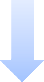 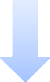 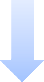 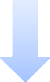 2.2.1 Формы и методы реализации рабочей программы коррекционно-образовательной деятельности учителя-логопеда в ДОУВ Федеральном Государственном образовательном стандарте дошкольного образования одним из психолого–педагогических условий для успешной реализации программы является использование в образовательном процессе форм и методов работы с детьми, соответствующих их возрастным и индивидуальным особенностям.В коррекционно-развивающей работе используются различные методы: наглядные, словесные, практические.Наглядныенепосредственное наблюдение и его разновидности;опосредованное наблюдение (изобразительная наглядность: рассматривание игрушек и	 картин, рассказывание по игрушкам и картинам);Словесные-чтение и рассказывание художественных произведений;заучивание наизусть стихов, небольших рассказов, скороговорок, чистоговорок и др.пересказ;обобщающая беседа;рассказывание без опоры на наглядный материал;Практическиедидактические игры и упражнения;игры-драматизации и инсценировки;хороводные игры и элементы логоритмики2.3 Особенности взаимодействия педагогического коллектива с семьями дошкольников с ТНР:Формирование базового доверия к миру, к людям, к себе - ключевая задача периода развития ребенка в период дошкольного возраста.С возрастом число близких людей увеличивается. В этих отношениях ребенок находит безопасность и признание, они вдохновляют его исследовать мир и быть открытым для нового. Значение установления и поддержки позитивных надежных отношений в контексте реализации Программы сохраняет свое значение на всех возрастных ступенях.Процесс становления полноценной личности ребенка происходит под влиянием различных факторов, первым и важнейшим из которых является семья. Именно родители (законные представители), семья в целом, вырабатывают у обучающихся комплекс базовых социальных ценностей, ориентации, потребностей, интересов и привычек.Взаимодействие педагогических работников Организации с родителям (законным представителям) направлено на повышение педагогической культуры родителей (законных представителей). Задача педагогических работников - активизировать роль родителей (законных представителей) в воспитании и обучении ребенка, выработать единое и адекватное понимание проблем ребенка.Укрепление и развитие взаимодействия Организации и семьи обеспечивают благоприятные условия жизни и воспитания ребёнка, формирование основ полноценной, гармоничной личности. Главной ценностью педагогической культуры является ребенок - его развитие, образование, воспитание, социальная защита и поддержка его достоинства и прав человека.Основной целью работы с родителями (законными представителями) является обеспечение взаимодействия с семьей, вовлечение родителей (законных представителей) в образовательный процесс для формирования у них компетентной педагогической позиции по отношению к собственному ребенку.Реализация цели обеспечивает решение следующих задач:выработка у педагогических работников уважительного отношения к традициям семейного воспитания обучающихся и признания приоритетности родительского права в вопросах воспитания ребенка;вовлечение родителей (законных представителей) в воспитательно-образовательный процесс;внедрение эффективных технологий сотрудничества с родителям (законным представителям), активизация их участия в жизни детского сада.создание активной информационно-развивающей среды, обеспечивающей единые подходы к развитию личности в семье и детском коллективе;повышение родительской компетентности в вопросах воспитания и обучения обучающихся.Работа, обеспечивающая взаимодействие семьи и дошкольной организации, включает следующие направления:аналитическое - изучение семьи, выяснение образовательных потребностей ребёнка с ТНР и предпочтений родителей (законных представителей) для согласования воспитательных воздействий на ребенка;коммуникативно-деятельностное - направлено на повышение педагогической культуры родителей (законных представителей); вовлечение родителей (законных представителей) в воспитательно-образовательный процесс; создание активной развивающей среды, обеспечивающей единые подходы к развитию личности в семье и детском коллективе.информационное - пропаганда и популяризация опыта деятельности Организации; создание открытого информационного пространства (сайт Организации, форум, группы в социальных сетях).На 2023-2024 учебный год учителем-логопедом составлен план взаимодействия с семьями воспитанников логопедического пункта ДОУ, в котором отражены все формы и методы взаимодействия (план представлен в годовом плане логопеда).(см. приложение 6 )   На логопедическом пункте ДОУ учитель-логопед привлекает родителей     к коррекционно-развивающей работе через систему методических рекомендаций. Эти рекомендации родители получают в устной форме и еженедельно в письменной форме в специальных тетрадях. Рекомендации родителям по организации домашней работы с детьми необходимы для того, чтобы как можно скорее ликвидировать отставание детей — как в речевом, так и в общем развитии. Методические рекомендации, данные в тетрадях для домашних работ, подскажут родителям, в какое время лучше организовать совместную игровую деятельность с ребенком, во что и как следует играть с ребенком дома. Они предоставят дошкольнику возможность занять активную позицию, вступить в диалог с окружающим миром, найти ответы на многие вопросы с помощью взрослого. Так, родители смогут предложить ребенку поиграть в различные подвижные игры, проведут пальчиковую гимнастику, прочитают и стихи, помогут научиться лепить и рисовать, составлять рассказы и отгадывать загадки. Выполняя с ребенком предложенные задания, наблюдая, рассматривая, играя, взрослые разовьют его речь, зрительное и слуховое внимание, память и мышление, что станет залогом успешного обучения ребенка в школе  Задания тетрадей подобраны в соответствии с изучаемыми в группах детского сада лексическими темами и требованиями программы. Работа с детьми 5-7 летнего возраста строится на систематизации полученных ранее знаний, что создаст предпосылки для успешной подготовки детей к обучению в школе.   Кроме методических рекомендаций в специальных тетрадях, логопед постоянно обновляет стенд «Уголок логопеда» в коридоре ДОУ, где собраны различные материалы, которые помогают родителям организовать развивающее общение с ребенком и дома, и на прогулке, содержат описание опытов, подвижных игр, художественные произведения для чтения и заучивания. Так же логопед выкладывает информацию в cоциальных сетях(WhatsApp, на сайте МАДОУ)Без постоянного и тесного взаимодействия с семьями воспитанников коррекционная логопедическая работа будет не полной и не достаточно эффективной. Поэтому интеграция детского сада и семьи – одно из основных условий работы учителя-логопеда на логопедическом пункте ДОУ.III  ОРГАНИЗАЦИОННЫЙ РАЗДЕЛ3.1. Организация развивающей предметно-пространственной средыМебель и предметы интерьераСпециальное оборудованиеМоторное и конструктивное развитиеРазвитие речевого дыхания            Развитие словаря, внимания, восприятие, речиРазвитие памятиДиагностические материалыДидактические игры, пособия, раздаточный материал для занятийФормирование правильного звукопроизношенияФормирование лексико- грамматических категорийРазвитие связного высказывания3.2. Особенности организации развивающей предметно-пространственной среды.Организация образовательного пространства и разнообразие материалов, оборудования и инвентаря в кабинете учителя-логопеда в соответствии с Программой должны обеспечивать:  - экспериментирование с доступными детям материалами (в том числе с песком и водой); — двигательную активность, в том числе развитие крупной, мелкой, мимической, артикуляционной моторики, участие в подвижных играх и соревнованиях; — эмоциональное благополучие детей во взаимодействии с предметно-пространственным окружением; — возможность самовыражения детей.Правильно организованная предметно-пространственная развивающая среда в кабинете  логопеда создает возможности для успешного устранения речевого дефекта, преодоления отставания в речевом развитии;  позволяет ребенку проявлять свои способности не только в организованной образовательной, но и в свободной деятельности, стимулирует развитие творческих способностей, самостоятельности, инициативности, помогает утвердиться в чувстве уверенности в себе, а значит, способствует всестороннему гармоничному развитию личности. Предметно-развивающее пространство следует организовать таким образом, чтобы каждый ребенок имел возможность упражняться в умении наблюдать, запоминать, сравнивать, добиваться поставленной цели под наблюдением взрослого и под его недирективным руководством. Развивающая предметно-пространственная среда позволяет предусмотреть сбалансированное чередование специально организованной образовательной и нерегламентированной деятельности детей, время для которой предусмотрено в режимах каждой из возрастных групп и в утренний, и в вечерний отрезки времени. Обстановка, созданная в кабинете учителя-логопеда, должна уравновешивать эмоциональный фон каждого ребенка, способствовать его эмоциональному благополучию. Эмоциональная насыщенность — одна из важных составляющих развивающей среды. Следует учитывать то, что ребенок скорее и легче запоминает яркое, интересное, необычное. Разнообразие и богатство впечатлений способствует эмоциональному и интеллектуальному развитию.Необходимым условием реализации рабочей образовательной программы является наличие основной документации:1. Журнал учета посещаемости логопедической НОД детьми.2. Журнал обследования речи детей, посещающих дошкольное образовательное учреждение (с 3 до 7 лет).3. Журнал регистрации детей, нуждающихся в коррекционной (логопедической) помощи.4. Речевая карта на каждого ребенка.5. Годовой план работы учителя-логопеда ДОУ. 6. Рабочая программа учителя-логопеда ДОУ со всеми видами планирования. 7. Тетради  для методических рекомендаций родителям по организации занятий с детьми в домашних условиях. 8.Циклограмма работы учителя-логопеда, утвержденная  руководителем дошкольного образовательного учреждения, согласованная  с администрацией учреждения.9.Картотека с перечислением оборудования, учебных и наглядных пособий, находящихся в логопедическом кабинете.10.Ежедневное планирование работы учителя-логопеда 3.3 Литература1. Агронович  З.Е. «Сборник домашних заданий в помощь логопедам и родителям», С-Петербург  «ДЕТСТВО-ПРЕСС», 2010г.2. Арбекова Н.Е.  Развиваем связную речь у детей 5-6 лет с ОНР. Конспекты подгрупповых занятий логопеда, Москва «Гном»,2014г.3. Арбекова Н.Е.  Развиваем связную речь у детей 6-7 лет с ОНР. Конспекты подгрупповых занятий логопеда, Москва «Гном»,2013г.4. Арбекова Н.Е.  Развиваем связную речь у детей 6-7 лет с ОНР. Планирование работы логопеда в подготовительной к школе группе, Москва «Гном»,2012г.5.Бардышева Т.Ю., Е.Н. Моносова  Я учусь говорить, Москва «Скрипторий 2003», «2013г.6.Батяева С. В. Альбом по развитию речи, Москва , 2015г.7.Бачина О.В., Коробова Н.Ф. Пальчиковая гимнастика с предметами, Москва, 2006г.8.Бондарь Т.А., Захарова И.Ю., Константинова И.С. , Яремчук М.В. «Подготовка к школе детей с   нарушением эмоционально-волевой сферы: от индивидуальных занятий к обучению в классе»,Москва  «Теревинф», 2013г.9.Бортникова Е. «Мои первые прописи», издательский дом «Литур», 2013г.10.Быкова Н.М. «Игры и упражнения для развития речи», С-Петербург издательство         «ДЕТСТВО-ПРЕСС», 2013г.11.Володина В.С. «Альбом по развитию речи», Москва «Росмэн», 2014г.12.Воронина Л.П., Червякова Н.А. Картотеки артикуляционной и дыхательной гимнастики, массажа и самомассажа, С-Петербург «ДЕТСТВО-ПРЕСС», 2017г.13.Гомзяк О.С. «Организация логопедической работы с детьми 5-7 лет с ОНР III уровня»,      Москва Издательство  «Гном», 2013г.14.Зажигина О.А. «Игры для развития мелкой моторики рук с использованием нестандартного оборудования», С-Петербург  издательство «ДЕТСТВО-ПРЕСС», 2013г.15.Зырянова Л.Н.,Лужбина Т.В. Занятия по развитию речи в детских образовательных учреждениях, Ростов- на Дону, 2012г.16.Коноваленко В.В., Коноваленко С.В.	Фронтальные логопедические занятия в подготовленной группе для детей с ФФН I период,Москва «Гном», 2012г.17.Коноваленко В.В., Коноваленко С.В.	Фронтальные логопедические занятия в подготовленной группе для детей с ФФН II период, Москва , 2000г.18.Коноваленко В.В., Коноваленко С.В.	Фронтальные логопедические занятия в подготовленной группе для детей с ФФН III период, Москва «Гном», 2010г.19.Косинова Е.М	Большой логопедический учебник для самых маленьких, Москва, 2014г. 20.Левчук Е.А. Материалы из опыта работы на дошкольном логопункте, С-Петербург «ДЕТСТВО-ПРЕСС», 2013г.21.Морозова В.В.  Взаимодействие учителя- логопеда с воспитателями дошкольных образовательных организаций, С-Петербург «ДЕТСТВО-ПРЕСС», 2014г.         22.Примерная адаптированная программа коррекционно-развивающей работы в логопедической   группе детского сада для детей с тяжелыми нарушениями речи (общим недоразвитием речи)   с 3 до 7  лет; Издание третье, переработанное и дополненное в соответствии с ФГОС ДО; автор Нищева Н.В.,   2014г. (электронный вариант)23.Нищева Н.В.	Комплексно-тематическое планирование коррекционной и образовательной деятельности в группе компенсирующей направленности ДОО для детей с тяжелыми нарушениями речи (с 3 до 4 лет и с 4 до 5 лет), С-Петербург «ДЕТСТВО-ПРЕСС», 2016г.24.Нищева Н.В. Планирование коррекционно-развивающей работы в группе компенсирующей направленности для тетей с тяжёлыми нарушениями речи (ОНР) и рабочая программа учителя-логопеда, С-Петербург «ДЕТСТВО-ПРЕСС», 2015г.25.Нищева Н.В.	Комплексно-тематическое планирование коррекционной и образовательной деятельности в группе компенсирующей направленности ДОО для детей с тяжелыми нарушениями речи (с 6 до 6 лет и с 6 до 7 лет), С-Петербург «ДЕТСТВО-ПРЕСС», 2016г.26.Проектирование основной образовательной программы на основе программы Н.В. Нищевой, С-Петербург «ДЕТСТВО-ПРЕСС», 2016г.27.Нищева Н.В. Комплексная образовательная программа дошкольного образования для детей с тяжёлыми нарушениями речи  (общим  недоразвитием речи) с 3 до 7 лет, С-Петербург «ДЕТСТВО-ПРЕСС», 2016г.28.Нищева Н.В. Картотека подвижных игр, упражнений, физкультминуток, пальчиковой гимнастики, С-Петербург «ДЕТСТВО-ПРЕСС», 2016г.29.О.Новиковская Альбом по развитию речи, Москва, 2014г.30.Пятница Т.В.	Логопедия в таблицах, схемах, цифрах	2015	31.Русакова Е.С. Тетрадь с прописями. Элементы букв», «Омега»,2012г. 32.Ткаченко Т.А. «Если дошкольник плохо говорит», С-Петербург, издательство «Акцидент»,   1997г.33.Филичева Т.Б., Туманова Т.В. Дети с общим недоразвитием речи, Москва Гном-пресс, 1999г.34.Филичева Т.Б., Чиркина Г.В. Программы дошкольных образовательных учреждений компенсирующего вида для детей с  нарушениями речи, Москва  «Просвещение», 2010г.35.Шевченко  И.Н. «Конспекты занятий по развитию фонетико-фонематической стороны речи»,      С-Петербург «ДЕТСТВО-ПРЕСС»,2010г 36.Шереметьева Е.В.	Предупреждение отклонений речевого развития у детей раннего возраста	Москва, 2012г.	37. Ястребова А.В., Спирова Л.Ф., Бессонова Т.П. «Учителю о детях с недостатками речи»,   Издательство «Аркти»,  1997гПРИЛОЖЕНИЕПриложение № 1       Перспективный планобразовательной деятельности по коррекции речи детей 5-6 лет ,зачисленных на логопедический пункт ДОУ на 2023-2024 учебный год(Образовательная область по ФГОС ДО «Речевое развитие»)Приложение №2Перспективный планобразовательной деятельности по коррекции речи детей 6-7 лет ,зачисленных на логопедический пункт ДОУ на 2023-2024 учебный год(Образовательная область по ФГОС ДО «Речевое развитие»)Приложение № 3План индивидуальной коррекционной работыпо звукопроизношению у воспитанников на логопедическом пункте доуНа 2023-2024 учебный годПодготовительный этапЗадача:Создать условия для подготовки ребенка к длительной коррекционной работе, а именно:а) вызвать интерес к логопедическим занятиям, потребность в них;б) развивать слуховое внимание, память, фонематическое восприятие в играх и специальных упражнениях;в) формировать и развивать артикуляционную моторику до уровня минимальной достаточности для постановки звуков;	г) укреплять физическое здоровье воспитанников логопедического пункта ДОУ (консультации врачей - узких специалистов при необходимости медикаментозное лечение, массаж).Формирование  произносительных умений и навыков .Задачи:а) устранять дефектное звукопроизношение;б) развивать	умения	и навыки дифференцировать	звуки,	сходные  артикуляционно и акустически;в) формировать практические умения и навыки пользования исправленной (фонетически чистой, лексически развитой, грамматически правильной) речью.Виды коррекционной работы на данном этапе:Постановка звуков в такой последовательности:свистящие С, 3, Ц, С’, 3'шипящий Шсоноры Л, Льшипящий Жсоноры Р, Р'шипящие Ч, ЩСпособ постановки:Подготовительные упражнения (кроме артикуляционной гимнастики):для	свистящих:	«Улыбка»,	«Заборчик»,	«Лопатка»,«Желобок», «Щеточка»,«Футбол», «Фокус»;для шипящих:	«Трубочка», «Вкусное варенье», «Чашечка»,	«Грибок»,«Погреем руки»;для Р, Р': «Болтушка», «Маляр», «Индюк», «Лошадка»,	«Грибок»,«Барабанщик», «Гармошка», «Пулемет»;для Л: «Улыбка», «Лопатка», «Накажем язык».Работа по постановке звуков проводится только индивидуально.Автоматизация каждого исправленного звука в слогах:По мере постановки может проводиться как индивидуально, так в подгруппе:а) 3, Ш, Ж, С, 3', Л' автоматизируются вначале в прямых слогах, затем в обратных и в последнюю очередь - в слогах со стечением согласныхб) Ц, Ч, Щ, Л - наоборот: сначала в обратных слогах, затем в прямых и со стечением согласных;в)	Р, Р' можно начинать автоматизировать с проторного аналога и параллельно вырабатывать вибрацию.Автоматизация каждого исправленного звука в словах.Проводится   по   следам   автоматизации   в   слогах,   в   той   же     последовательности. По мере овладения произношением каждого слога он немедленно вводится и закрепляется в словах с данным слогом. Для проведения работы по автоматизации звуков в словах дети со сходными дефектами объединяются в подгруппы. Вся дальнейшая коррекционная работа проводится в подгруппах.Автоматизация звуков в предложениях.Каждое отработанное в произношении слово немедленно включается в отдельные предложения, затем в небольшие рассказы, подбираются потешки, чистоговорки, стихотворения с данным словом.Дифференциация звуков:С – З,  СЬ – Ц, С – Ш;Ж – З, Ж – Ш;Ч – ТЬ, Ч – СЬ,Ч – Щ;Щ – С, Щ – ТЬ, Щ – Ч, Щ – Ш;Р – Л, Р – РЬ, РЬ – ЛЬ, РЬ – Й,Автоматизация в спонтанной речи.(в диалогической речи, в играх, развлечениях, режимных моментах)Приложение №4УТВЕРЖДЕНОЗаведующая МАДОУ №2 «Улыбка»____________________И.А.КадниковаЦиклограмма рабочей недели учителя-логопеда Сафоновой И.Н.на 2023-2024 учебный годорганизационная работа учителя-логопеда предполагает:проветривание помещения;смену дидактического материала;сопровождение детей из кабинета в группу;пятиминутные перерывы по подготовке к следующему занятиюВсего 20 часов в неделюПриложение №5УТВЕРЖДЕНОЗаведующая МАДОУ №2 «Улыбка»____________________И.А.КадниковаГодовой план работы учителя-логопеда на 2023-2024учебный год«МАДОУ №2 «Улыбка»Цель:Своевременное предупреждение, выявление и устранение в речевом развитии дошкольников, профилактика вторичных нарушений.Задачи:1.Организовать работу по диагностике уровней развития речевой деятельности.2.Организация обследования устной речи воспитанников ДОУ и выявление среди них детей, нуждающихся в профилактической и коррекционно-речевой помощи.3.Реализовать индивидуально-ориентировочные программы развития детей с учетом структуры речевого дефекта в разных формах и видах деятельности.4.Развивать познавательную активность и познавательные интересы детей, совершенствоватьдеятельность сохранных анализаторов с целью благоприятного развития компенсаторных возможностей дошкольников.5.Оказывать всестороннюю помощь семье в воспитании и обучении ребенка с нарушением речи.6.Формирование у педагогического коллектива ДОУ и родителей воспитанников информационнойготовности к логопедической деятельности; повышение их компетентности в области коррекционной и профилактической работы с детьми; вовлечение взрослых в коррекционно-педагогический процесс на правах его активных субъектов.7.Оптимизировать коррекционно-логопедическую работу как развивающую индивидуально-ориентированную систему воспитания и обучения путем подбора учебно-дидактического материала и коррекционных упражнений, пополнения оборудования логопедического кабинета и логопедических уголков в группах.8. Использовать различные формы работы с педагогами образовательного учреждения с целью развития коммуникативной компетентности детей всех возрастных групп в рамках комплексно-тематического планирования образовательного процесса в ДОУ.Приложение №6УТВЕРЖДЕНОЗаведующая МАДОУ №2 «Улыбка»____________________И.А.КадниковаПерспективный план работы с родителямина 2023-2024 учебный год.учитель-логопед  Сафонова И.Н.Цель: привлечение родителей к активному участию в коррекционном процессе по преодолению речевого дефекта у ребенка; создание условий для сознательного включения родителей в коррекционный процесс.Муниципальное автономное дошкольное образовательное учреждение«Детский сад № 2 «Улыбка»РАБОЧАЯ ПРОГРАММАучителя-логопедапо исправлению речевых нарушенийу детей старшего дошкольного возрастав условиях логопедического пунктана 2023-2024 учебный годСоставитель:Сафонова Ирина Николаевнаучитель – логопедг. Сысерть, 2023г.IЦЕЛЕВОЙ РАЗДЕЛ31Пояснительная записка31.2Цели, задачи и принципы  реализации Программы 41.3Планируемые  результаты освоения Программы51.4Характеристики, значимые для разработки и реализации рабочей программы 7IIСОДЕРЖАТЕЛЬНЫЙ РАЗДЕЛ162.1Описание образовательной деятельности обучающихся с ТНР в соответствии с направлениями развития ребенка, представленными в образовательной области «Речевое развитие»162.1.1Основное содержание образовательной деятельности "Речевое развитие" с детьми среднего дошкольного возраста162.1.1.1Цели и задачи, реализуемые согласно комплексной образовательной программы дошкольного образования для детей с ТНР (по Нищевой)172.1.2Основное содержание образовательной деятельности "Речевое развитие"  с детьми старшего дошкольного возраста172.1.2.1Цели и задачи, реализуемые согласно комплексной образовательной программы дошкольного образования для детей с ТНР (по Нищевой)182.2Организация коррекционно-образовательной деятельности252.2.1Формы и методы реализации рабочей программы коррекционно- образовательной деятельности учителя-логопеда в ДОУ292.3Особенности взаимодействия педагогического коллектива с семьями дошкольников с ТНР30IIIОРГАНИЗАЦИОННЫЙ РАЗДЕЛ323.1Организация развивающей предметно-пространственной среды323.2Особенности организации коррекционно-развивающей предметно-пространственной среды353.3Литература37Приложение39ЭтапЗадачи этапаРезультат1 этап исходно-диагностическийСбор анамнестических данных посредством изучения медицинской и педагогической документации ребёнка.Проведение процедуры психолого- педагогической и логопедической диагностики детей: исследование состояния речевых инеречевых функций ребёнка, уточнение структуры речевого дефекта, изучение личностных качеств детей, определение наличия и степени фиксации на речевомдефекте.Определение структуры речевого дефекта каждогоребёнка, задач коррекционной работы.этап организационно- подготовительныйОпределение содержания деятельности по реализации задач коррекционно-образовательной деятельности, формирование подгрупп для занятий в соответствии с уровнем сформированных речевых и неречевых функций.Разработка  индивидуальных  плановкоррекции речевого нарушения в соответствии с учётом данных, полученных в ходе логопедического исследования.Пополнение фонда логопедического кабинета учебно-методическими пособиями, наглядным дидактическим материалом всоответствии с составленными планами  работы.Формирование информационной готовности педагогов МАДОУ и родителей к проведению эффективной коррекционно-педагогическойработы с детьми.5.Индивидуальное  консультирование родителей: знакомство с данными логопедического обследования, структурой речевого дефекта, определение задач совместной помощи ребёнку в преодоленииданного речевого нарушения, рекомендации по организации деятельности ребёнка вне ДОУСоставление календарно-тематического планирования подгрупповых занятий;Составление планов индивидуальнойработы; Взаимодействие специалистов ДОУ и родителей ребёнка с нарушением речи.3этапкоррекционно- развивающийРеализация задач, поставленных в индивидуальных, подгрупповых коррекционных программах.Психолого- педагогический и логопедический  мониторинг.Согласование, уточнение и корректировка меры и характера коррекционно- педагогического влияния субъектов коррекционно - образовательногопроцесса.Достижение успешного эффекта в устранении у детей отклонений вречевом  развитии4 этап итогово-диагностическийПроведение логопедического обследования состояния речевых и неречевых функцийребёнка – оценка динамики, качества и устойчивости результатов коррекционнойработы с детьми (в индивидуальном плане).Определение дальнейших образовательных (коррекционно-образовательных) перспектив детей, выпускников ДОУ–группы для детей снарушениями   речи.Решение о завершении логопедическойработысребёнком, изменении еёхарактера или продолжении коррекционнойработы.№НаименованиеКоличество1.Настенное зеркало12.Детские столы13.Детские стулья44.Стол для логопеда15.Стул полумягкий16.Шкаф для пособий27.Угловые полки28.Светильник для подсветки логопедического зеркала в кабинете1№НаименованиеКоличество1Контейнер для ваты12Вата1 упаковка3Салфетки1 упаковка4Шпатель1 упаковка  5Перчатки1 упаковка1Деревянная шнуровка «Аквариум», «Цветочное лукошко»23Игры с прищепками14Деревянные пазлы  «Осень. Весна», «Котик», «Кусочек сыра»35Головоломки «Сложи узор»26Су-джоку17Массажные мячики28Пирамидки4  9Мягкие пазлы2 10Игра «Угадай ,что в мешочках»1 11Сложи рисунок  из счётных палочек1 12Кубики «В гостях у сказки»1 13 Развитие мелкой моторики с предметами (комплекс упражнений)1 14Игры с песком (комплекс упражнений)1№п/пНаименованиеКоличество1.Наборы бабочек, снежинок, варежки2.Воздушные шары33.Мыльные пузыри14.Теннисные мячики25.Буклет «Дыхательная гимнастика»11.Познавательная игра-лото «Мир вокруг нас»12.Игра - Экологические цепочки «Воздух, земля, вода»13.Познавательная игра-лото «Большие – маленькие»14.Развивающая игра «Найди различия»15.Тренажёр «Логопед и я»16.Познавательная игра-лото «Из чего мы сделаны»17.Развивающая игра- лото «Где растёт огурчик»18.Картотека игр на развитие словарного запаса19.Наглядный материал «Предметы и вещи»10.Развивающая игра- лото «Собираем, различаем»11.Развивающая игра «Предметы и контуры»12.Развивающая игра- лото «Где это я видел»13.Игра «Домашние животные»14.Лото «Угадай сказку»15.Игра для девочек «Учимся запоминать»16.Игра для мальчиков«Учимся запоминать»1№АвторНазваниеКоличество1.О.И. КрупенчукРечевая карта12.В.С. ВолодинаАльбом по развитию речи13.Картинный материал для обследования14.О.Б.ИншаковаАльбом для логопеда15.Е.А.Стребелева Психолого-педагогическая диагностика развития детей1№АвторНазваниеКоличество 1.Издательство «Улыбка»Азбука12.А.Н.АртюшинаАльбом по развитию речи Звуки С, З, Ц, Ш, Ж13.А.Н.АртюшинаАльбом по развитию речи Стихи и скороговорки14.А.Н.АртюшинаАльбом по развитию речи Звуки Р,Л15.Ю ВинклерЗвуковичок Н,Нь16.Ю ВинклерЗвуковичок К,Кь7.СамоизготовлениеАртикуляционное  упражнения (карточки)8.Л.А.КомароваАвтоматизация звука «З» в игровых упражнениях. 19.Л.А.КомароваАвтоматизация звука «Ль» в игровых упражнениях. 110.Л.А.КомароваАвтоматизация звука «Р» в игровых упражнениях. 111.Л.А.КомароваАвтоматизация звука «Ж» в игровых упражнениях. 112.Л.А.КомароваАвтоматизация звука «Л» в игровых упражнениях. 113.Л.А.КомароваАвтоматизация звука «Рь» в игровых упражнениях. 114.Л.А.КомароваАвтоматизация звука «С» в игровых упражнениях. 115.Л.А.КомароваАвтоматизация звука «Ц» в игровых упражнениях. 116.Л.А.КомароваАвтоматизация звука «Ш» в игровых упражнениях. 117.Л.А.КомароваАвтоматизация звука «Ч,Щ» в игровых упражнениях. 118.Коноваленко В.В., Коноваленко С.В.Домашняя тетрадь для закрепления произношения звука Р119.Коноваленко В.В., Коноваленко С.В.Домашняя тетрадь для закрепления произношения звуков Ч, Щ120.Коноваленко В.В., Коноваленко С.В.Домашняя тетрадь для закрепления произношения звуков С, З, Ц121.Коноваленко В.В., Коноваленко С.В.Домашняя тетрадь для закрепления произношения звука Рь122.Коноваленко В.В., Коноваленко С.В.Домашняя тетрадь для закрепления произношения звука Л123.Логопедические раскраски и задания11Н.В. НищеваКартотека предметных и сюжетных картинок для автоматизации и дифференциации звуков разных групп12СамоизготовлениеИгра «Логопедическая ромашка»13СамоизготовлениеИгра «Ромашка для Наташки»11.Развивающая игра. Рассказы по картинам «Растения»12.Развивающая игра. Рассказы по картинам «Важные профессии»13.Развивающая игра Рассказы по картинам «В деревне»14.Речевой тренажёр1Направления работыI период обучения(сентябрь, октябрь, ноябрь)II период обучения(декабрь, январь, февраль)III период обучения(март, апрель, май)Развитие общих речевых навыковВыработка четкого, координированного движения органов речевого аппарата.Обучение детей короткому и бесшумному вдоху (не поднимая плечи), спокойному и плавному выдоху (не надувая щеки).Работа по формированию диафрагмального дыхания.Работа над мягкой атакой голоса. Выработка у детей   умения пользоваться громким и  тихим голосом.Продолжить работу над дыханием, голосом, темпом и ритмом речи у всех детей.Познакомить с различными видами интонации: повествовательной,	вопросительной, восклицательной.Продолжить работу над речевым дыханием.Продолжить работу над темпом, ритмом,выразительностью речи.ЗвукопроизношениеРазработка речевого   аппарата, подготовка к  постановке звуков (проведение общей	и	специальной артикуляционной гимнастики).2.Уточнение произношения гласных звуков и наиболее легких согласных звуков3.Постановки первоначальное закрепление неправильно произносимых  и отсутствующих впроизношении детей звуков (индивидуальная работа).Продолжить работу по постановке  неправильно произносимых и отсутствующих в речи детей звуков (индивидуальная работа).2.Автоматизация и дифференциация поставленных звуков.Продолжить работу по постановке неправильно произносимых и отсутствующих в речи детей звуков(индивидуальная работа).Автоматизация идифференциация поставленных звуков.Работа над слоговойструктурой  словаРабота над односложными  словами со стечением согласных в начале и в конце слова (стол, мост).Работа над двухсложными словами без стечения согласных (муха, домик).Работа над трехсложными словами без стечения согласных (малина, василек).Работа над структурой слов со стечением согласных в начале слова (книга, цветок), в середине слова (окно, палка, карман), в конце слова (радость).Работа над слоговой структурой трехсложных слов со стечением согласных в начале слова (сметана) и в середине слова (пылинка, карандаш).Закрепление слоговой структуры двухсложных и трехсложных слов со стечением согласных.Работа над слоговой структурой двух-, трех-, четырех-, пятисложных слов со сложной звуко-слоговой структурой(квадрат, мотоцикл, квартира, отвертка, троллейбус, водопровод, электричество и т. п.).Развитие языкового анализа, синтеза, представлений (фонематического, слогового, анализа предложения)Развитие способности узнавать       и различать неречевые звуки.Развитие  способности узнавать   и различать звуки речи по высоте и силе голоса.Дифференциация речевых и неречевых звуков.Знакомство детей с анализом и синтезом обратных слогов.Преобразование слогов за счет  изменения одного звукаВыделение звука из ряда  других звуковВыделение ударного гласного в начале слова, выделение последнего согласного звука в слове.Выделение среднего звука в односложном слове.Практическое усвоениепонятий «Гласный — Согласный звук».Определение наличия звука в слове.Определение места звука в слове. Выделение гласных звуков в положении после согласного в слоге.Осуществление анализа и синтеза прямого слога.Выделение согласного звука в начале слова.Знакомство с понятиями«Твердый — мягкий звук», и«Глухой — звонкий звук».8.Различение слов, близких по звуковому составу.9.Определение количества слогов (гласных) в слове.10.Дифференциация на слух сохранных звуков по твердости— мягкости, глухости — звонкости.11. Составление предложений с определенным словом.12. Анализ предложения из 2-3 слов.Составление схемы слова с выделением ударного слога.Выбор слова к схеме.Выбор графической схемы к слову.Преобразование слов за счет        замены одного звука или слога.Подбор слова с заданным количеством звуков.Определениепоследовательности звуков в слове.Определение количества и   порядка слогов в слове.Составление слов из заданной        последовательности звуков.Составлениераспространенных предложений.10.Анализ предложения из 3 и более слов.ЛексикаРасширение и уточнение словаря  по темам  «Здравствуй детский сад. День знаний», «Дети и безопасность . Дети и финансы», «Осень. Кладовая природы», «Дары сада и огорода», «В мире профессий», «Наши младшие друзья- животные и птицы», «Будем здоровы», «Осень золотая», «Семь Я», «Россия –Родина моя», «Техника на службе человека» , «Неделя вежливости и хороших манер», «Маму я свою люблю», «Здравствуй, зимушка-зима»Расширение и уточнение словаря по темам:  «Зимние чудеса. Зимние забавы», «Мороз и солнце –день чудесный!», «Мастерская Деда Мороза», «Новогодний калейдоскоп», «Русские народные праздники», «Народное искусство и культура», «В гостях у сказки. Сказы Бажова»,  «Транспорт»,»Мир открытий чудный», «Зимние  виды спорта», «День Защитников Отечества», «8 марта - женский день», Расширение и уточнение словаря по темам: «Весна», «Птицы», «Признаки весны», «День смеха», «Встречаем птиц», «Тайны космоса», «Земля -наш дом»,»Неделя добрых дел»,  «Мир. Труд. Май. Праздник 9 Мая», «поздняя весна»,  «Школьные принадлежности», «Насекомые»,  «Лето».Грамматический строй речи (по лексическим темам периода)Отработка падежных окончаний имен существительных единственного числа.Преобразование существительных в именительном падеже единственного числа во множественное число.Согласование глаголов с существительными единственного и множественного числа (яблоко растет, яблоки растут).Согласование существительных с прилагательными в роде, числе, падеже.Согласование существительных с притяжательными место-имениями мой, моя, мое, мои.Образование существительных с уменьшительно-ласкательными суффиксами по теме «Овощи, фрукты» и т.п.Согласование числительныхдва и пять с существительнымиЗакрепление употребления падежных окончаний существительных в единственном и множественном числе.Согласование прилагательных с существительными в роде, числе и падеже.Согласование существительных сУточнить значение простых и сложных предлогов (из-за, из- под), закрепить правильное употребление предлогов.Отработать правильное употребление в речи различных типов сложноподчиненныхпредложений с союзами и союзными словами.Учить образовывать наречия.числительными.Образование названий детенышей животных.Образование притяжательных прилагательных, образование относительных прилагательных от существительных (по лексическим темам II периода).Образование возвратных глаголов, дифференциация глаголов совершенного и несовершенного вида.Уточнение значения простых предлогов места (в, на, под, над, У, за, перед) и движения (в, из, к, от, по, через, за). Учить составлять предложения спредлогами с использованием символов предлогов.от прилагательных (быстрый — быстро), формы степеней сравнения прилагательных (быстрее — самый быстрый).Обучать подбору родственных слов, синонимов, антонимов, омонимов, составлениюпредложений с данными словами.Закреплять способы образования новых слов с помощью приставок исуффиксов, путем сложения(пароход, самолет, кашевар).        Развитие связной речиСоставление простых распространенных предложений.Обучение умению задавать вопросы и отвечать на вопросыполным ответом.Обучение составлению описательных рассказов по темам: «Овощи», «Фрукты»,«Ягоды», «Деревья»,«Перелетные птицы», «Дикиеживотные», «Посуда», «Мебель».Работа над диалогической речью (с использованием лите- ратурных произведений).Обучение пересказунебольших рассказов и сказок (ДОС  ловный и свободный пересказ).Закрепить умение самостоятельно составлять описательные Рассказы.Обучать детей пересказу исоставлению рассказа по картине и серии картин.1. Закрепление умения самостоятельно составлять описательные рассказы, рассказы по сюжетной картине, по сериисюжетных картин, из опыта.Составление различных типов сложноподчиненныхпредложений с союзами и союзными словами.Обучение детей составлению рассказов из опыта и творческих рассказов.Направления работыI период обучения(сентябрь, октябрь, ноябрь)II период обучения(декабрь, январь, февраль)III период обучения(март, апрель, май)Развитие общихречевых навыковВыработка четкого, координированного движения органов речевого аппарата.Обучение детей короткому и бесшумному вдоху (не поднимая плечи), спокойному и плавному выдоху (не надувая щеки).Работа по формированию диафрагмального дыхания.Работа над мягкой атакой голоса. Выработка у детей умения пользоваться громким и тихим голосомПродолжить работу над дыханием, голосом, темпом и ритмом речи у всех детей.Познакомить с различными    видами интонации: повествовательной, вопросительной, восклицательной.Продолжить работу над речевым дыханием.Продолжить работу над темпом,  ритмом,выразительностью речи.Звукопроизношение1.Разработка речевого аппарата, подготовка к постановке звуков (проведение общей	 и специальной  артикуляционной  гимнастики).2.Уточнение произношения гласных звуков и наиболее легких согласных звуков3.Постановка и первоначальное закрепление неправильно произносимых произношении	детей	звуков (индивидуальная работа)	и отсутствующих	вПродолжить работу по постановке	неправильно произносимых и отсутствующих в речи детей звуков (индивидуальная работа).Автоматизация и дифференциация поставленных звуков.Продолжить работу по постановке неправильно произносимых и отсутствующих в речи детей звуков(индивидуальная работа).Автоматизация идифференциация поставленных звуков.Работа над слоговойструктуройсловаРабота   над односложными словами со стечением согласных в начале и в конце слова (стол, мост).Работа над двухсложными   словами без стечения согласных (муха, домик).Работа над трехсложными словами без стечения согласных (малина, василек).Работа над структурой слов со     стечением согласных в начале слова (книга, цветок), в середине слова (окно, палка, карман), в конце слова (радость).Работа над слоговой структурой трехсложных слов со стечением согласных в начале слова (сметана) и в середине слова (пылинка, карандаш).Закрепление слоговой структуры двухсложных и трехсложных слов со стечением согласных.Работа над слоговой структурой двух-, трех-, четырех-, пятисложных слов со сложной звуко-слоговой структурой(квадрат, мотоцикл, квартира, отвертка, троллейбус, водопровод, электричество и т. п.).Развитие языкового анализа, синтеза, представлений (фонематического, слогового, анализа предложения)Развитие слухового внимания на материале неречевых звуков (звучащие игрушки, хлопки).Знакомство с гласными звуками: [а], [о], [у], [э], [ы], [и].Анализ и синтез звукосочетаний из 2—3 гласных звуков (ау, уа, оуэ и др.)Выделение гласного в начале слова (Аня), в конце слова (пила), в середине односложных слов (шар, бык, стол и т.п.).Подбор слов на гласные звуки.Знакомство с согласными звукамиВыделение изученных согласных звуков из слова (начало, конец, середина).Знакомство с понятиями«гласный звук» и «согласный звук», «звук» и «буква»,«твердый согласный звук» и«мягкий согласный звук».Анализ обратных и прямых слогов с изученными звукам (ом, мо и т.п.)Полный звуковой анализ и синтез трехзвуковых СЛОВ С изученными звуками (ива, мак и т. п.)Знакомство с буквами А, О, У, Э, И, Ы, М, Б, Д, Н, В, Г, П, Т, Ф, К, X.Выкладывание из букв, чтение прямых и обратных слогов с изученными буквами.Знакомство со звуками [с]-[с'], [з]-[з']; [ц], [ш], [ж], [ш]> [ч] и буквами С, 3, Ц, Ш, Ж, Щ, Ч.Учить полному звуковому анализу слов типа: мука, шкаф, аист, кошка (на материале изученных звуков).Учить детей различать на слух твердые и мягкие согласные (при составлении схемы слова обозначать твердые согласные синим, а мягкие зеленым цветом).Учить детей преобразовывать слова путем замены илидобавления звука.Учить детей делить слова на слоги, ввести понятия «слово»,«слог как часть слова».Знакомство с понятием«предложение», составление графической схемы предложений без предлогов, а затем спростыми предлогами .Познакомить детей с элементарными правилами правописания:а) раздельное написание слов в предложении;б) точка в конце предложения;в) употребление заглавной буквы в начале предложения и в собственных именах;г) правописание буквы И после букв Ж, Ш.Продолжить знакомство с буквами, учить составлять слова из пройденных букв.Обучить по слоговому чтению               словЗнакомство со звуками [и], [л], [л'], [р], [р']. Знакомство буквами И, Л, Р, Ь, Я, Е, Ё, Ю.Обучать звуковому анализу слов из 3—6 звуков без нагляд- ной основы, подбору слов по моделям.Закрепить навыки слогового анализа слов и анализа пред- ложений.Обучать навыку послогового слитного чтения слов, предло- жений, коротких текстов.Познакомить детей с двумяспособами обозначения мягкости согласных на письме.а) с помощью мягкого знака в конце и в середине слов (конь, коньки);б) с помощью гласных И, Я, Е, Ё, Ю.ЛексикаРасширение и уточнение словаря  по темам  «Здравствуй детский сад. День знаний», «Дети и безопасность . Дети и финансы», «Осень. Кладовая природы», «Дары сада и огорода», «В мире профессий», «Наши младшие друзья- животные и птицы», «Будем здоровы», «Осень золотая», «Семь Я», «Россия –Родина моя», «Техника на службе человека» , «Неделя вежливости и хороших манер», «Маму я свою люблю», «Здравствуй, зимушка-зима»Расширение и уточнение словаря по темам:  «Зимние чудеса. Зимние забавы», «Мороз и солнце –день чудесный!», «Мастерская Деда Мороза», «Новогодний калейдоскоп», «Русские народные праздники», «Народное искусство и культура», «В гостях у сказки. Сказы Бажова»,  «Транспорт»,»Мир открытий чудный», «Зимние  виды спорта», «День Защитников Отечества», «8 марта - женский день», Расширение и уточнение словаря по темам: «Весна», «Птицы», «Признаки весны», «День смеха», «Встречаем птиц», «Тайны космоса», «Земля -наш дом»,»Неделя добрых дел»,  «Мир. Труд. Май. Праздник 9 Мая», «поздняя весна»,  «Школьные принадлежности», «Насекомые»,  «Лето».Грамматический строй речи (по лексическим темам периода)Отработка падежных окончаний имен существительных единственного числа.Преобразование существительных в именительном падеже единственного числа во  множественное число.Согласование глаголов с существительнымиединственного и множественного числа (яблоко растет, яблоки растут).Согласование существительных с прилагательными в роде, числе,Закрепление употребления падежных окончаний существительных в единственном и множественном числе.Согласование прилагательных с существительными в роде, числе и падеже.Согласование существительных с числительными.Образование названий детенышей животных.Образование притяжательных прилагательных, образование относительных прилагательных от существительных (поУточнить значение простых и сложных предлогов (из-за, из- под), закрепить правильное употребление предлогов.Отработать правильное употребление в речи различных типов сложноподчиненныхпредложений с союзами и союзными словами.Учить образовывать наречия от прилагательных (быстрый — быстро), формы степеней сравнения прилагательных (быстрее — самый быстрый).Обучать подбору родственных слов, синонимов, антонимов,падеже.Согласование существительных с притяжательными место-имениями мой, моя, мое, мои.Образование существительных с уменьшительно-ласкательными суффиксами по теме «Овощи, фрукты» и т.п.Согласование числительныхдва и пять с существительными.лексическим темам II периода).Образование возвратных глаголов, дифференциация глаголов совершенного и несовершенного вида.Уточнение значения простых предлогов места (в, на, под, над, У, за, перед) и движения (в, из, к, от, по, через, за). Учить составлять предложения спредлогами с использованием символов предлогов.омонимов, составлению предложений с данными словами.5. Закреплять способы образования новых слов с помощью приставок исуффиксов, путем сложения(пароход, самолет, кашевар).Развитие связной речиСоставление простых распространенных предложений.Обучение умению задавать вопросы и отвечать на вопросы полным ответом.Обучение составлению описательных рассказов по различным лексическим темам с использованием опорных схем и  мнемотаблиц.Работа над диалогической речью (с использованием литературных произведений).Обучение пересказунебольших рассказов и сказок (дословный и свободный пересказ).1. Закрепить умение самостоятельно составлять описательные Рассказы. 2. Обучать детей пересказу и составлению рассказа по картине и серии картин.Закрепление умения самостоятельно составлять описательные рассказы, рассказы по сюжетной картине, по серии сюжетных картин, из опыта.Составление различных типов сложноподчиненныхпредложений с союзами и союзными словами.Обучение детей составлению рассказов из опыта и творческих рассказов.Дни неделиВремяВиды деятельностиПонедельник08.00-12.008.00-8.108.10-10.5011.00-12.00Организационная работаИндивидуальные занятияРабота с узкими специалистами и зам.зав по УВРВторник08.00-12.008.00-8.108.10-10.5011.00-12.00Организационная работаИндивидуальные занятияРабота с узкими специалистами и зам.зав по УВРСреда13.30-17.3013.00-15.0015.00-15.2015.20-17.30Консультации для педагоговОрганизационная работаИндивидуальные занятия. Консультации для родителейЧетверг08.00-12.008.00-8.108.10-10.5011.00-12.00Организационная работаИндивидуальные занятияРабота с узкими специалистами и зам.зав по УВРПятница08.00-12.008.00-8.108.10-10.5011.00-12.00Организационная работаИндивидуальные занятияРабота с узкими специалистами и зам.зав по УВР№Содержание работыЦели и задачиСрок выполнения Организационная работаОрганизационная работаОрганизационная работаОрганизационная работа1.Подготовка кабинета к новому учебному году. Приобретение и изготовление наглядности для оформления логопедического кабинета.Подготовка логопедического кабинетаСентябрьВ течение года2.Ведение документацииЕжедневноДиагностическое направлениеДиагностическое направлениеДиагностическое направлениеДиагностическое направление1.Подготовка и проведение логопедического осмотра детейЗаполнение протоколов первичного осмотра детей1-15 Сентября2.Комплектование подгрупп в зависимости от уровня сформированности и степени нарушений речевой функцииУтверждение списка детей зачисленных на логопедический пункт1-15 Сентября, в течение года3.Профилактическая работа по по выявлению детей с нарушениями речи, подлежащих зачислению на логопедический пункт В течение года,  по запросу родителей4.Заполнение речевых картПерспективный план индивидуальной работы  с каждым ребёнком Сентябрь, май5.Подготовка и заполнение анкет для родителей Выявить индивидуальные особенности и потребности детейСентябрь, май6.Оформление тетрадей взаимосвязи учителя-логопеда и воспитателей, тетрадей для занятий родителей с ребёнком домаЗакрепить умения и навыки, полученные на логопедических занятияхВ течение годаКоррекционное направлениеКоррекционное направлениеКоррекционное направлениеКоррекционное направление1.Индивидуальные занятия с детьмиКорректировать нарушения речи, развивать мелкую моторику, дыхание, речьЕжедневно2.Подгрупповые занятия по автоматизации звуков, формированию лексико-грамматического строя речи, совершенствованию связной речиЗакрепить навыки, полученные на индивидуальных занятияхЕжедневноРабота с родителямиРабота с родителямиРабота с родителямиРабота с родителями1.Проведение  индивидуальных бесед для сбора анемнезаСентябрь2.Родительские собрания«Цели и задачи коррекционной логопедической работы с детьми, зачисленными на логопедический пункт ДОУ. Организационные вопросы. Рекомендации логопеда по организации занятий дома».Сентябрь2.Родительские собрания«Логопедическая работа во II полугодии. Взаимосвязь семьи и логопеда »Февраль2.Родительские собрания«Подведение итогов коррекционной работы учителя-логопеда с детьми, зачисленными на логопедический пункт ДОУ».Май2.Родительские собрания в группахРодительские собрания в группахПо графику воспитателейКонсультативное направлениеКонсультативное направлениеКонсультативное направлениеКонсультативное направление1.Методическая работа с педагогамиОбсуждение результатов логопедической диагностики детей, зачисленных на логопедический пунктВ соответствии с годовым планом ДОУ, еженедельно2.Консультации для родителейВ течение года3.Подготовка стендовПознакомить педагогов и родителей с приёмами развития речи и коррекции нарушений.В течение годаМетодическое направлениеМетодическое направлениеМетодическое направлениеМетодическое направление1.Участие в заседаниях городского ММО логопедовОбмениваться профессиональным опытом с педагогами. Знакомиться с новыми коррекционными программами и технологиями.По плану МО2.Оказание практической помощи воспитателям и специалистам учрежденияЗнакомиться с новыми коррекционными программами и технологиями.В течение года3.Работа по улучшению оснащённости логопедического кабинетаСоздать условия для эффективной логопедической помощи В течение годаРабота с педагогамиРабота с педагогамиРабота с педагогами1. Консультации для воспитателей ДОУ Индивидуальные консультации по итогам диагностики (обсуждение ведения тетради рабочих контактов). В течение года2. Просмотр занятий, показ открытых логопедических занятий. В течение годамесяцФормы проведения, название консультацийУчастникисентябрьСбор анамнестических данныхУчитель-логопед, родителисентябрьРодительское собрание.Тема «Что такое логопункт?»Индивидуальное консультирование родителей по результатам логопедического обследования детейУчитель-логопед, родителисентябрьКонсультация.«Как организовать логопедические занятие дома».Учитель-логопед и родителиоктябрьКонсультация.« Для чего нужна артикуляционная гимнастика» «Как проводить артикуляционную (речевую) гимнастику»Учитель-логопед, родителиоктябрьИндивидуальные практикумы по правильному проведению комплексов артикуляционной гимнастикиУчитель-логопед, родителиоктябрьСоветы логопеда  заботливым  родителям (для детей 2-3лет).Учитель-логопед, родителиНоябрьКонсультация «Нейроигры в коррекционной работе учителя-логопеда в ДОУ»Учитель-логопед, родителиНоябрьКонсультация:«Если ребенок сокращает слова, переставляет звуки и слоги...»Учитель-логопед, родителиДекабрьКонсультация:«Гимнастика для пальчиков и развитие речи «Наши пальчики играют»Учитель-логопед, родителиДекабрьМастер-класс «Умные мячики» как инновационная технология в логопедической работе».Учитель-логопед, родителиЯнварьИндивидуальные беседы: «Первые успехи вашего ребенка»Учитель-логопед, родителиЯнварьБуклет «Что такое дисграфия»ЯнварьКонсультация «Речевые игры для детей 6-7 лет  на развитие навыков звукобуквенного анализа,                                  формирование фонематического слуха»Учитель-логопед, родителиФевральКонсультация: «Советы по автоматизации поставленных звуков домашних условиях»Учитель-логопед, родителиФевральИндивидуальные беседы:«Необходимость автоматизации поставленных звуков в условиях семьи».Учитель-логопед, родителиМартКонсультация:«Развитие связной речи детей в семье»Учитель-логопед, родителиМартИндивидуальные консультации для родителей:«Расширяем словарный запас ребенка». Познакомить родителей с приемами работы, направленными на обогащение словарного запасаУчитель-логопед, родителиАпрельКонсультация для родителей"Буквы с нами говорят"Учитель-логопед, родителиАпрельСемейный логопедический тренинг по теме : «Коррекция речевых нарушений»Учитель-логопед, родителиМайКонсультация для родителей "Речевая готовность ребенка к школе"Учитель-логопед, родителиМайКонсультация  для родителей на тему: «Фонематический слух –  основа правильной речи!»Учитель-логопед, родителиМайКруглый стол:«Подведение итогов проделанной коррекционной деятельности за учебный год».Учитель-логопед, родители, дети